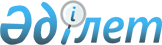 Ақылы қызмет көрсетуді іске асырудан, демеушілік және қайырымдылық көмек көрсетуден алынатын қаражаттарды, мемлекеттік мекемелердің депозиттік
сомалары мен сақтандыру төлемдерiн қалыптастыру, пайдалану және есепке алу
тәртібі туралы қағиданы бекіту туралы
					
			Күшін жойған
			
			
		
					Қазақстан Республикасы Қаржы министрлігі 1999 жылғы 3 мамыр N 177 бұйрығы.
Қазақстан Республикасы Әділет министрлігінде 1999 жылғы 27 мамырда тіркелді. Тіркеу N 771. Күші жойылды - Қазақстан Республикасының Қаржы министрінің 2005 жылғы 12 наурыздағы N 78 Бұйрығымен (V053497)



     


Ескерту: Бұйрықтың атауы өзгертілді- ҚР Қаржы министрлігінің 2000 жылғы 20 шілдедегі N 331


 
 бұйрығымен, 
 


2002 жылғы 1 шілдедегі N 302


 
 бұйрығымен 
.  




      Бұйырамын: 



      1. Мыналар: 



      1) Ақылы қызмет көрсетудi iске асырудан, демеушiлiк және қайырымдылық көмек көрсетуден алынатын қаражаттарды, сондай-ақ мемлекеттiк мекемелердiң депозиттiк сомаларын қалыптастыру, пайдалану және есепке алу тәртiбi туралы қағида; 



      2) 1-қосымшаға сәйкес Мемлекеттiк бюджет қаражаты есебiнен ұсталатын мемлекеттiк мекемелердiң ақылы қызмет көрсетулерiнiң тiзбесi; 



      3) Мемлекеттiк мекемелердiң ақылы қызмет көрсетулердi iске асырудан алынатын қаражаттар бойынша кiрiстер мен шығыстар сметасының нысаны; 



      4) 3-қосымшаға сәйкес бюджет есебiнен ұсталатын мемлекеттiк мекемелердiң ақылы қызмет көрсетудi iске асырудан алынатын қаражаттарды пайдалану туралы есептiң нысаны; 



      5) 4-қосымшаға сәйкес Демеушiлiк және қайырымдылық көмек үшiн шоттар ашуға (әрекет ету мерзiмiн ұзартуға) рұқсат нысаны; 



      6) 5-қосымшаға сәйкес депозиттiк шот ашуға (әрекет ету мерзiмiн ұзартуға) рұқсат нысаны бекiтiлсiн. 



      2. Мемлекеттiк мекемелер 1999 жылға арналған ақылы қызмет көрсетуден алынатын қаражаттар бойынша сметаларда 1 тоқсанда сомалардың кiрiс және шығыс бөлiгi бойынша арнайы қаражаттардың шоттары бойынша 1999 жылдың 1 сәуiрге дейiн түскен және жұмсалған сомаларды қарастырсын. 



      1999 жылғы 1 сәуiрдегi жағдай бойынша арнайы қаражаттар бойынша шоттардағы қалдықтар 1999 жылға арналған ақылы қызмет көрсетуден алынатын қаражаттар бойынша сметалар 1999 жылғы 1 маусымға дейiн бекiтiлмеген жағдайда, тиiстi бюджеттердiң кiрiсiне аударуға жатады. 



      3. Демеушiлiк және қайырымдылық көмектен түскен қаражаттардың қалдықтарын арнайы қаражаттар бойынша шоттарға немесе мемлекеттiк мекемелердiң "Тапсырыстар бойынша сомаларын" аталған Қағидаға сәйкес ашылған демеушiлiк және қайырымдылық көмек көрсетуге арналған шоттарға аударуға рұқсат етiлсiн. 



      4. 3-тармақта аталған жағдайларды қоспағанда, мемлекеттiк мекемелердiң "Тапсырыстар бойынша сомалар" шоттарындағы қалдықтар тиiстi бюджеттердiң кiрiсiне есепке алуға жатады. 



      5. Мемлекеттiк мекемелердiң ашық депозиттік шоттары 1999 жылғы 1 маусымға дейiн әрекет етедi деп белгiленсiн. Аталған шоттардың әрекет ету мерзiмiн ұзарту аталған Қағидаға сәйкес жүзеге асырылады. 



      6. Мыналарды: 



      1) мемлекеттiк кәсiпорындар болып қайта тiркелген бюджеттiк мекемелердiң қаражаттары олардың есептiк шоттарына есепке алуды; 



      2) жалпы бiлiм беретiн мектептерде жалпыға бiрдей мiндеттi оқыту қорын құрайтын қаражаттар мен ұзартылған күн тобы бар мектептер мен мектеп жанындағы мектеп-интернаттарда балаларды тамақтандыруға түсетiн қаражаттар ақылы қызмет көрсетулердiң тиiстi түрлерi бойынша "Ақылы қызмет көрсетуден алынатын қаражаттар" ағымдағы шотына есепке алуды; 



      3) "Алматы қаласының ерекше мәртебесi туралы" Қазақстан Республикасы Заңының 6-бабына сәйкес Алматы қаласы Әкiмiнiң бюджеттен тыс қорын сақтауды қоспағанда, Қаржы министрiнiң 1982 жылғы 27 мамырдағы N 27 бұйрығымен бекiтiлген Республикалық және жергiлiктi бюджеттерде тұратын мекемелердiң бюджеттен тыс қаражаттарын жоспарлау, пайдалану және есепке алу тәртiбi туралы нұсқаулықпен рұқсат етiлген бюджеттiк мекемелердiң "Басқа бюджеттен тыс қаражаттар" бойынша шоттарындағы қаражаттардың қалдықтары тиiстi бюджеттердiң кiрiсiне есепке алынсын. 



      7. Бюджет департаментi осы Қағиданы белгiленген тәртiппен Қазақстан Республикасының Әдiлет министрлiгiнде тiркеудi жүргiзсiн. 



      8. Республикалық және жергiлiктi бюджеттерде тұратын мекемелердiң бюджеттен тыс қаражаттарын жоспарлау, пайдалану және есепке алу тәртiбi туралы нұсқаулықты бекiту туралы Қаржы министрiнiң 1982 жылғы 27 мамырдағы N 27 бұйрығы өзгерiстерi мен толықтыруларымен бiрге, Қаржы министрлiгiнiң "Ақылы қызмет көрсетудi iске асырудан, демеушiлiк және қайырымдылық көмек көрсетуден алынатын қаражаттарды, сондай-ақ мемлекеттік мекемелердiң депозиттік сомаларын қалыптастыру, пайдалану және есепке алу тәртiбi туралы" 1999 жылғы 29 қаңтардағы N 44 бұйрығы және Қаржы министрлiгiнiң "Ақылы қызмет көрсетудi iске асырудан, демеушiлiк және қайырымдылық көмек көрсетуден алынатын қаражаттарды, сондай-ақ мемлекеттiк мекемелердiң депозиттiк сомаларын қалыптастыру, пайдалану және есепке алу тәртiбi туралы" 1999 жылғы 16 сәуiрдегi N 153 бұйрығы күшi жойылған деп танылсын. 



      9. Осы Қағида Қазақстан Республикасының Әдiлет министрлiгiнде мемлекеттік тiркеген күнiнен бастап күшiне енгiзiледi. 

     

Қаржы министрінің




     бірінші орынбасары





Қазақстан Республикасы  



Қаржы министрлігінің   



1999 жылғы 3 мамырдағы  



N 177 бұйрығымен бекітілді



Ақылы қызмет көрсетуді іске асырудан, демеушілік 






және қайырымдылық көмек көрсетуден алынатын қаражаттарды, 






мемлекеттік мекемелердің депозиттік сомалары мен сақтандыру 






төлемдерiн қалыптастыру, пайдалану және есепке алу тәртібі 






туралы қағида





      




Ескерту: Барлық мәтiн бойынша "сақтандыру өтеулерiн" және "сақтандыру өтемi" деген сөздер тиiсiнше "сақтандыру төлемдерiн" және "сақтандыру төлемi" деген сөздермен ауыстырылды және "жергiлiктi қаржы органы", "жергiлiктi қаржы органдары", "жергiлiктi қаржы органдарының" және "жергiлiктi қаржы органының" деген сөздер тиiсiнше "жергiлiктi уәкiлеттi орган", "жергiлiктi уәкiлеттi органдар", "жергiлiктi уәкiлеттi органдардың" және "жергiлiктi уәкiлеттi органның" деген сөздермен ауыстырылды - ҚР Қаржы министрлігінің 2002 жылғы 1 шілдедегі N 302


 
 бұйрығымен 
.



      


Ескерту: Барлық мәтiн бойынша "сметасының", "сметаларда", "сметалар", "сметалары", "сметасында", "жеке сметасын", "жеке смета", "жеке сметаларды", "жеке сметасында" және "ақылы қызмет көрсетудi iске асырудан алынатын қаражат бойынша кiрiстер мен шығыстар сметасы" деген сөздер тиiстi септiктер мен жекеше және көпше түрлерде "жоспар" деген сөзбен ауыстырылды; "ақшалай сомаларын", "ақшалай қаражат" және "ақшалай қаражаттың" деген сөздер тиiстi септiктер мен жекеше және көпше түрлерде "қаражат" деген сөзбен ауыстырылды; "жиынтық смета", "жиынтық сметаның", "жиынтық сметаны", "жиынтық сметаларды" "жиынтық сметалардың" деген сөздер тиiстi септiктер мен жекеше және көпше түрлерде "жиынтық жоспар" деген сөздермен ауыстырылды ҚР Қаржы министрлігінің 2003 жылғы 4 шілдедегі N 254


 
 бұйрығымен 
.




 


1. Ақылы қызметтер көрсетудi iске асырудан






алынатын қаражаттар 





      




Ескерту: 1-тарауда "ағымдағы шот", "ағымдағы шотты", ағымдағы шоттар", "Ақылы қызмет көрсетуден алынатын қаражаттар", "мемлекеттiк мекеменiң "Ақылы қызмет көрсетуден алынатын қаражаттар" ағымдағы шотының" және "ақылы қызмет көрсетудi iске асырудан алынатын қаражаттың ағымдағы шоты" деген сөздер тиiстi септiктер мен жекеше және көпше түрлерде "ақылы қызметтер жөнiндегi шот" деген сөздермен ауыстырылды - ҚР Қаржы министрлігінің 2003 жылғы 4 шілдедегі N 254


 
 бұйрығымен 
.




      1. Қазақстан Республикасының нормативтiк актiлерiмен рұқсат етiлген ақылы қызмет көрсетудi iске асырудан алынатын қаражаттарды мемлекеттiк мекемелер ақылы қызметтер жөнiндегi шотына жатқызады. Қызметтер көрсетудi iске асырудан алынатын қаражаттарды жоғарыда аталған шотқа жатқызуға рұқсат етiлген мемлекеттiк мекемелер тиiстi жылға арналған республикалық бюджет туралы Қазақстан Республикасының Заңымен және Қазақстан Республикасының өзге де заңнамалық кесімдермен белгiленедi. Басқа мемлекеттiк мекемелер басқа ақылы қызмет көрсетудi iске асырудан түсетiн түсiмдерiн мемлекеттiк бюджеттiң кiрiсiне есептейдi. 



      


Ескерту: 1-тармақ өзгертілді - ҚР Қаржы министрлігінің 2000 жылғы 20 шілдедегі N 331


 
 бұйрығымен 
.




      2. Ақылы қызмет көрсетулердiң тiзбесi функционалдық топ, кiшi функция, мемлекеттiк мекеме-бағдарламалардың әкiмшiлерi, бағдарламалар, кiшi бағдарламалар кодтары, ақылы қызмет көрсетудiң түрлерi, түсiмдердiң құралу көздерi мен пайдалану бағыттары көрсетiле отырып, Қаржы министрлiгiнiң бұйрығымен бекiтiледi (1-қосымша). Сол сияқты мемлекеттiк мекемелердiң ақылы қызмет көрсету тiзбесiндегi барлық өзгерiстер Қаржы министрлiгiнiң бұйрығымен енгiзiледi. Функционалдық топ, кiшi функция, мемлекеттiк мекеме-бағдарламалардың әкiмшiлерi, бағдарламалар, кiшi бағдарламалар кодтары Экономика және бюджеттік жоспарлау министрiнiң бұйрығымен бекiтiлген мемлекеттiк бюджет шығыстарының бюджеттiк сыныптамасына сәйкес белгiленедi.



      


Ескерту: 2-тармақ өзгертілді - ҚР Қаржы министрлігінің 2002 жылғы 1 қарашадағы N 552


 
 бұйрығымен 
. 




      3. Ақылы қызмет көрсетудi iске асырудан алынатын қаражаттар осы Ережемен белгiленген тәртiппен жоспарланады және пайдаланылады, қатаң нысаналы мақсат бойынша жұмсалады және олардың таратушылары бюджет қаражаттарына иелiк ету құқығы берiлген мемлекеттiк мекемелердiң басшылары болып табылады. 




      4. Ақылы қызмет көрсетудi iске асырудан алынатын қаражаттардың есебi мен есептемесi Қазақстан Республикасы Қаржы министрлiгiнiң нормативтiк құжаттарына сәйкес жүзеге асырылады. 




      5. Мемлекеттiк мекемелердiң ақылы қызметтер жөнiндегi шотын ашу, жүргiзу және жабу тәртiбi Қазақстан Республикасы Қаржы министрлiгiнiң тиiстi нормативтiк құқықтық актiлерiмен реттеледi. 



      Егер мемлекеттiк мекемелер жоспарлары атқарылуының бухгалтерлiк есебiн орталықтандырылған бухгалтерия жүргiзсе, онда осы бухгалтерия қызмет көрсететiн барлық мемлекеттiк мекемелер үшiн бiр ақылы қызметтер жөнiндегi шот ашылады. Бұл ақылы қызметтер жөнiндегi шотты орталықтандырылған бухгалтерия орналасқан ұйым ашады. 




      6. Ақылы қызметтер жөнiндегi шоттар бойынша қолма-қол ақшамен жасалатын операциялар бойынша банктiк қызмет көрсетулерге ақы төлеудi олар мен банк арасындағы келiсiм-шарт негiзiнде ақылы қызмет көрсетуден алынатын қаражаттардың есебiнен мекемелер жүргiзедi. 



      Жоспарланған кезде бұл сомалар шығыстар бөлiгiнiң жоспарында көрсетiледi. 




      7. Құзыретiне мемлекеттiк мекемелердiң негiзгi қызметiне тексеру және тексерiстер жүргiзу енетiн ұйымдар, бiр мезгiлде қолда бар ақылы қызмет көрсетудi iске асырудан алынатын қаражаттар түсiмiнiң заңдылығын, олардың мақсатты және үнемдi жұмсалуын, сондай-ақ осы қаражаттар бойынша есеп жүргiзудiң және есептеме жасаудың дұрыстығын тексередi. 




      8. Ақылы қызмет көрсетуді сатудан алынатын қаражат алатын бар мемлекеттік мекемелер жыл сайын Мемлекеттiк бюджеттiң есебiнен ұсталатын мемлекеттiк мекемелер үшiн бюджеттiң атқарылуы және есептiлiк нысандарын жүргiзу (мерзiмдiлiк және жылдық) жөнiндегi қаржылық рәсiмдердiң ережесiн бекiту туралы" Қазақстан Республикасы Үкiметiнiң 2002 жылғы 25 шiлдедегi N 832 
 қаулысы 
 белгiленген нысан бойынша ақылы қызметтердiң әрбiр түрi бойынша кiрiстер және шығыстарды қаржыландыру жоспарын (бұдан әрi - жоспар) жасайды. 



      Әрбір мемлекеттік мекеме осы мемлекеттік мекеме дербес есеп жүргізетініне немесе орталықтандырылған бухгалтерия қызмет көрсететіндігіне қарамастан жоспарларды жасайды. Орталықтандырылған бухгалтериялар қызмет көрсететін мемлекеттік мекемелердің жоспарларын тікелей жасау орталықтандырылған бухгалтерияның қызметкерлеріне жүктеледі. 



      


Ескерту: 8-тармақ жаңа редакцияда жазылды - ҚР Қаржы министрлігінің 2000 жылғы 20 шілдедегі N 331


 
 бұйрығымен 
, 


2003 жылғы 4 шілдедегі N 254


 
 бұйрығымен 
. 




      9. Жоспардың кiрiс бөлiгiне олардың жоспарланған жылы бекiтiлген тiзбесiне сәйкес ақылы қызмет көрсетудiң тиiстi түрлерi бойынша қаражаттарының түсiмдерi мен жоспарланған жылдың басында ақылы қызметтер жөнiндегi шоттағы ақылы қызмет көрсетудiң осы түрi бойынша  қаражаттардың қалдығы енедi. 




      10. Ақылы қызмет көрсетудi iске асырудан алынатын қаражаттар жоспары бойынша шығыстар шығыстардың экономикалық сыныптамасы ерекшелiктерi бойынша оларды тағайындау мен бөлуге сәйкес көзделедi. 

      11. Мемлекеттік мекемелер жасаған жоспарларға мемлекет мекемелерінің басшылары қол қояды. Жоспарға кірістер бойынша және шығыстардың экономикалық сыныптамасының әрбір ерекшелігі бойынша есептемелер, сондай-ақ түсіндірме жазба қоса берілуі тиіс. 



      


Ескерту: 11-тармақ жаңа редакцияда жазылды - ҚР Қаржы министрлігінің 2000 жылғы 20 шілдедегі N 331


 
 бұйрығымен 
. 




      12. Мемлекеттік мекемелер жоспарларды бюджет бағдарламасының әкімшісіне бекітуге ұсынады. 



      Бюджет бағдарламасының әкімшісі 2-қосымшаға сәйкес нысан бойынша әрбір бағдарлама (кіші бағдарлама) бойынша 2 данада жиынтық жоспар жасайды және бекiтедi. 



      Жиынтық жоспар мемлекеттік мекемелердің жоспарларының негізінде жасалады және оған бюджеттік бағдарламалар әкімшісінің қаржы қызметiнiң басшысы қол қояды. Жоспарлардың жалпы сомасы ақылы қызмет көрсетудің әрбір түрі және жоспардың әрбір көрсеткіші бойынша жиынтық жоспардың сомасына тең болуы тиіс. 



      


Ескерту: 12-тармақ жаңа редакцияда жазылды - ҚР Қаржы министрлігінің 2000 жылғы 20 шілдедегі N 331


 
 бұйрығымен 
, 


өзгертілді - 2002 жылғы 1 шілдедегі N 302


 
 бұйрығымен 
. 




      13. Бюджеттік бағдарламаның әкімшісі жиынтық жоспарды ағымдағы қаржы жылының 15 қаңтарына дейін Қазақстан Республикасы Қаржы Министрлiгiне немесе жергiлiктi қаржы органына келiсуге ұсынады. 



      


Ескерту: 13-тармақ жаңа редакцияда жазылды - ҚР Қаржы министрлігінің 2000 жылғы 20 шілдедегі N 331


 
 бұйрығымен 
, 


өзгертілді - 2002 жылғы 1 шілдедегі N 302


 
 бұйрығымен 
, 


2003 жылғы 4 шілдедегі N 254


 
 бұйрығымен 
.




      14. Жиынтық жоспарды қарау ұсынылған Қазақстан Республикасы Қаржы министрлігі және жергілікті уәкілетті органдары бұл жоспарларды ақылы қызмет көрсетуді сатудан алынатын қаражаттың түсім көздерінің заңдылығына да қатысты және сол сияқты кірістерді есептеудің толықтығы мен дұрыстығына, қаражаттың мақсатты бағытталуы, шығыстарды есептеуде үнем режимін қадағалауға да қатысты келiседi. 



      


Ескерту: 14-тармақ жаңа редакцияда жазылды - ҚР Қаржы министрлігінің 2000 жылғы 20 шілдедегі N 331


 
 бұйрығымен 
, 


өзгертілді - 2002 жылғы 1 шілдедегі N 302


 
 бұйрығымен 
. 




      15. Республикалық бюджеттік бағдарламалардың әкімшілері ұсынған жиынтық жоспарларды тиістілігі бойынша функционалдық басқармалар қарайды және Қаржы вице-министрі келiседi. 



      Жергілікті бюджеттік бағдарламалардың әкімшілері ұсынған жиынтық жоспарларды тиісті жергілікті уәкілетті органдарының басшылары келiседi. 



      Келiсілген жиынтық жоспардың бір данасы жиынтық жоспарды келiскен ұйымда (Қаржы министрлігі немесе жергілікті уәкілетті органы) қалады, бір данасы бюджеттік бағдарламалардың әкімшісіне беріледі. 



      Әрбір мемлекеттік мекеменің жоспарын бюджеттік бағдарламалар әкімшісінің басшысы 3 данада бекітеді. Мемлекеттік мекеменің жоспарын бекітілген жиынтық жоспары болмаған жағдайда бекітуге жол берілмейді. 



      Бекітілген жоспардың бір данасы бюджеттік бағдарламаның әкімшісінде қалады. 



      Бюджеттік бағдарламаның әкімшісі жоспары бекітілген мемлекеттік мекемеге осы бағдарлама (кіші бағдарлама) бойынша жиынтық жоспардың көшірмесімен бірге, бекітілген жоспардың 2 данасын береді. 



      Мемлекеттік мекеме бекітілген жоспардың бір данасын өзіне қалдырады, бекітілген жоспардың бір данасын Қазынашылықтың аумақтық органына ұсынады. 



      Қазынашылықтың аумақтық органы бекітілген жоспарға сәйкес мемлекеттік мекеменің ақылы қызметтер жөнiндегi шот және осы шот бойынша операциялар ақылы қызметтер жөнiндегi шотының ашылуын және әрекет ету мерзімінің ұзартылуын жүзеге асырады. 



      


Ескерту: 15-тармақ жаңа редакцияда жазылды - ҚР Қаржы министрлігінің 2000 жылғы 20 шілдедегі N 331


 
 бұйрығымен 
, 


өзгертілді - 2002 жылғы 1 шілдедегі N 302


 
 бұйрығымен 
.




      16. Жоспары жоспарланған жылдың 1 қаңтарына дейiн бекiтiлуi тиiс және келiсiлуi. Бекiтiлген және келiсілген жоспарлардың әрекетi есептi жылдың 31 желтоқсанда тоқтатылады. Ақылы қызмет көрсетудi iске асырудан алынатын қаражаттардың қалдықтары ақылы қызметтер жөнiндегi шотта есептi жылдың 31 желтоқсанында жинақталған ақылы қызмет көрсетудiң түрлерi сақталған жағдайда, алдағы жылдың тиiстi ақылы қызмет көрсету түрлерi жоспарының кiрiс бөлiгiне, басқа жағдайда тиiстi бюджеттердiң кiрiс бөлiгiне көшiрiледi. 



      Егер, мемлекеттiк мекеме-бағдарламалардың әкiмшiлерi белгiленген тәртiппен бекiту және келісу үшiн ұсынған жоспары жоспарланған жылдың 1 қаңтарына дейiн бекiтiлмесе және келісілмесе, оған жоспарлар бекiтiлгенге және келісілгенге дейiн алдымен жоспарланған жылдың 1 қаңтарынан бастап 1 ақпанына дейiн созылатын кезең iшiнде 31 желтоқсандағы қаражаттар қалдығы шегiнде ғана шығыстар мен өткен жылғы шығыстар жоспарын жүргiзуге рұқсат етiледi. 



      Егер жоспар жоспарланған жылдың 1 сәуiрiне дейiн бекiтiлмесе және келісілмесе, онда жоспарланған жылғы 1 қаңтардан бастап 1 сәуiрдi қоса алғанда түскен қаражатты қазынашылықтың аумақтық органдарымен тиiстi бюджеттiң кiрiс бөлiгiне есепке алынады, бұл ретте республикалық бюджеттiң кiрiсiне қаражаттың уақытылы есепке алынуын қазынашылықтың аумақтық органдары жергiлiктi уәкілетті органы өкімінің негізінде жүргізеді. 



      


Ескерту: 16-тармақ өзгертілді, толықтырылды - ҚР Қаржы министрлігінің 2000 жылғы 20 шілдедегі N 331


 
 бұйрығымен 
, 


2001 жылғы 7 сәуірдегі N 177


 
 бұйрығымен 
, 


2002 жылғы 1 шілдедегі N 302


 
 бұйрығымен 
. 




      17. Ақылы қызмет көрсетудi iске асырудан алынатын қаражаттар бойынша кiрiстер төлеушiлерден не ақылы қызмет көрсетудi iске асырудан алынатын қаражаттар сақталатын мемлекеттiк мекемелердiң ақылы қызметтер жөнiндегi шотына аудару жолымен, не мекеменiң кассасына тiкелей қолма-қол қаражат түсуi мүмкiн. Ақылы Қызмет көрсетудi iске асырудан алынатын қаражаттар бойынша қолма-қол ақшаларды сол сияқты оған мекеме бойынша бұйрықпен жүктелген тұлға қабылдай алады. Төлеушiлерге ақша қабылдау туралы белгiленген үлгiдегi квитанция немесе ұйымда ақша құжаттарымен бiрдей сақталатын кiрiс кассалық ордерлерi берiледi. 



      Мемлекеттiк мекеме кассаға қабылдаған қолма-қол ақшалар оларды қабылдаған күннен бастап 3 банктiк күннен кешiктiрiлмей ақылы қызметтер жөнiндегi шотқа аударылуы тиiс. Бұл қаражаттарды уәкiлеттi банк бөлiмшесiне алдын ала тапсырмай жұмсауға рұқсат етiлмейдi. Мемлекеттiк мекемеге түскен сомалардың уақытылы және толық тапсырылуына басшы мен бас бухгалтер жауап бередi. 




      18. Мемлекеттiк мекемелер ақылы қызмет көрсетудi iске асырудан алынатын қаражаттарды тек бекiтiлген жоспарлар және ақылы қызмет көрсетудiң әрбiр түрi бойынша iс жүзiнде түскен кiрiстер шегiнде ғана жұмсай алады. 




      19. Ақылы қызмет көрсетудi iске асырудан алынатын қаражаттар жоспарында көзделген артық сомалардан жыл бойы түскен кiрiстер ағымдағы жылы ақылы қызмет көрсетудi iске асырудан алынатын қаражаттардың негiзгi жоспарлары қалай бекiтiлсе және келiсiлсе, сондай тәртiпте бекiтiлген және келiсiлген қосымша сомаларға қосымша жоспарлар бар болған жағдайда жұмсалуы мүмкiн. Жоспарларға "қосымша" деген белгi қойылады. 



      Түскен және бекiтiлген жоспарда көзделмеген кiрiстер он банктiк күн iшiнде тиiстi бюджеттiң кiрiсiне мемлекеттiк мекемелерге аударылуға жатады. 



      Жоспарда көзделген сомадан тыс түскен кiрiстердiң және түскен және бекiтiлген жоспарда көзделмеген кiрiстердiң тиiстi бюджетке уақытылы есепке алынуын бақылауды қазынашылықтың аумақтық органдары жүзеге асырады.       



      


Ескерту: 19-тармақ толықтырылды - ҚР Қаржы министрінің 2001 жылғы 7 сәуірдегі N 177


 
 бұйрығымен 
, 


2002 жылғы 1 шілдедегі N 302


 
 бұйрығымен 
.




      19-1. Ақылы қызмет көрсетулер бойынша кірістер мен шығыстардың жылдық сомасы ұлғайған жағдайда, жаңа жоспар және жиынтық жоспар жасалады және белгіленген тәртіппен бекітіледі және келiсiледі. 



     


 Ескерту: 19-1-тармақ жаңа редакцияда жазылды - ҚР Қаржы министрлігінің 2000 жылғы 20 шілдедегі N 331


 
 бұйрығымен 
, 


2002 жылғы 1 шілдедегі N 302


 
 бұйрығымен 
, 


2003 жылғы 4 шілдедегі N 254


 
 бұйрығымен 
. 




      19-2. Жоспар немесе жиынтық жоспарға ақылы қызмет көрсетулердің әрбір түрі бойынша ерекшеліктер мен тоқсандар арасында жылдық соманың шеңберінде өзгерістер енгізу мынадай тәртіппен жүзеге асырылады: 



      мемлекеттік мекеме бюджеттік бағдарламалардың әкімшісіне ұсынылып отырған өзгерістер бойынша негіздемелер мен есеп айырысуларды қоса бере отырып, 2-2-қосымшаға сәйкес жоспардың өзгеруі туралы анықтаманың жобасын ұсынады; 



      бюджеттік бағдарламалардың әкімшісі ұсынылып отырған өзгерістер бойынша негіздемелер мен есеп айырысуларды тексереді, 2-2-қосымшаға сәйкес жиынтық жоспардың өзгеруі туралы анықтаманы жасайды және бекiтедi, Қазақстан Республикасы Қаржы министрлігіне немесе жергілікті қаржы органына келісуге ұсынады; 



      Қазақстан Республикасының Қаржы министрлігі немесе жергілікті уәкілетті органдары ұсынылған жиынтық жоспардың өзгеруі туралы анықтаманы қарайды, енгізіліп отырған өзгерістер бойынша негіздемені және есеп айырысуды тексереді; 



      жиынтық жоспардың өзгеруі туралы анықтама 2 данада бекітіледі және келiсiледi: бір данасы анықтаманы келiсiлген ұйымда (Қаржы министрлігі немесе жергілікті уәкілетті органы) қалады, бір данасы бюджеттік бағдарламаның әкімшісіне беріледі; 



      жиынтық жоспардың өзгеруі туралы бекітілген анықтаманың негізінде бюджеттік бағдарламалардың әкімшісі мемлекеттік мекеменің жоспарының өзгеруі туралы анықтаманы 3 данада бекітеді. Жиынтық жоспардың өзгеруі туралы бекітілген және келiсiлген анықтамасыз жоспардың өзгеруі туралы анықтаманы бекітуге жол берілмейді; 



      бекітілген анықтаманың бір данасы бюджеттік бағдарламаның әкімшісінде қалады, екі данасын бюджеттік бағдарламаның әкімшісі жоспары бекітілген мемлекеттік мекемеге береді; 



      мемлекеттік мекеме жоспардың өзгеруі туралы бекітілген анықтаманың бір данасын өзінде қалдырады, бір данасын Қазынашылықтың аумақтық органына ұсынады. 



      


Ескерту: 19-2-тармақ жаңа редакцияда жазылды - ҚР Қаржы министрлігінің 2000 жылғы 20 шілдедегі N 331


 
 бұйрығымен 
, 


өзгертілді, толықтырылды - 2002 жылғы 1 шілдедегі N 302 


 бұйрығымен 
, 


2003 жылғы 4 шілдедегі N 254


 
 бұйрығымен 
.  




      19-3. Бюджеттiк бағдарламалардың әкiмшiлерi бекiткен және Қаржы министрлiгiмен немесе жергiлiктi уәкiлеттi органдармен келiсiлген жиынтық жоспарлар мен жиынтық жоспарлардың өзгеруi туралы анықтамаларды тiркеудi Қаржы министрлiгi немесе жергiлiктi уәкілетті органдар жүзеге асырады, ал бюджеттiк бағдарламалардың әкiмшiлерi бекiткен жоспарлар мен жоспарлардың өзгеруi туралы анықтамаларды тiркеудi бюджеттiк бағдарламалардың әкiмшiлерi жүзеге асырады. 



      


Ескерту: 19-3-тармақ жаңа редакцияда жазылды - ҚР Қаржы министрлігінің 2000 жылғы 20 шілдедегі N 331


 
 бұйрығымен 
, 


2002 жылғы 1 шілдедегі N 302


 
 бұйрығымен 
.




      19-4. Ақылы қызмет түрлерiн және ақылы қызметтер бойынша кiрiстер мен шығыстардың жылдық сомасын сақтай отырып, Бiрыңғай бюджет сыныптамасының бюджет шығыстары функционалдық сыныптамасының кодтары өзгерген жағдайда, жоспарлар (жиынтық жоспарлар) жаңа кодтарға сәйкес бекiтiледi, ал белгiленген тәртiппен бекiтiлген және келiсiлген жоспарлар (жиынтық жоспарлар) жоғарыда аталған кодтар өзгергенге дейiн қайта бекiтуге және қайта келiсуге жатпайды. Осындай жоспарлар бюджеттік бағдарламалар әкiмшiлерiнiң кодтардың өзгеруi туралы қолдау хатының негiзiнде Бiрыңғай бюджеттiк сыныптаманың өзгерген кодтары бойынша қазынашылық аумақтық органдарында қайта ресiмдеуге жатады. 



      


Ескерту: 19-4-тармақпен толықтырылды - ҚР Қаржы министрлігінің 2002 жылғы 1 шілдедегі N 302


 
 бұйрығымен 
, 


2003 жылғы 4 шілдедегі N 254


 
 бұйрығымен 
.




      20. Мемлекеттік мекемелердің қаражатты бюджеттік шоттардан және заңнамаға сәйкес ашылатын басқа да шоттардан ақылы қызметтер жөнiндегi шотына аударуына тыйым салынады. 



      Түзеу мекемелеріне қаражаттарды депозиттік шоттан ақылы қызметтер жөнiндегi шотына аударуға рұқсат етіледі. 



      Депозиттік шоттан қаражаттарды ақылы қызметтер жөнiндегi шотына аудару үшін түзеу мекемелері сотталғандардың өтініштерінің негізінде ақшаны депозиттік шоттан аударуға төлем ведомостерін толтырады және оларды қазынашылықтың аумақтық органдарына береді. 



      


Ескерту: 20-тармақ жаңа редакцияда жазылды - ҚР Қаржы министрлігінің 2000 жылғы 20 шілдедегі N 331


 
 бұйрығымен 
, 


толықтырылды - 2002 жылғы 15 шілдедегі N 324


 
 бұйрығымен 
.  




      21. Мемлекеттiк мекеме-бағдарламалардың әкiмшiлерi мемлекеттiк мекемелердiң бухгалтерлiк есеп жасау жөнiндегi Қазақстан Республикасы Қаржы министрлiгiнiң нормативтiк актiлерiнде белгiленген тәртiпте, нысанда және мерзiмде ақылы қызмет көрсетудi iске асырудан алынатын қаражаттарды пайдалану жөнiнде есеп жасайды, олардың қаржыландырылуына бюджетiне байланысты Қазынашылық комитетiне не жергілікті уәкілетті органдарына ұсынады. Қазынашылық комитетi және облыстық, Астана және Алматы қалаларының уәкілетті органдары мемлекеттiк мекемелердiң ақылы қызмет көрсетудi iске асырудан алынатын қаражаттарын пайдалану туралы есебiн 3-қосымшаға сәйкес нысан бойынша Қаржы министрлiгiне ұсынады. 



      


Ескерту: 21-тармаққа өзгеріс енгізілді - ҚР Қаржы министрлігінің 1999 жылғы 14 қыркүйектегі N 496


 
 бұйрығымен 
, 


2001 жылғы 7 сәуірдегі N 177


 
 бұйрығымен 
, 


2002 жылғы 1 шілдедегі N 302


 
 бұйрығымен 
.




      22. Мемлекеттiк мекеме-бағдарламалардың әкiмшiлерi және жергiлiктi атқарушы органдар мемлекеттік мекемелердiң ақылы қызмет көрсетудi iске асырудан алынатын қаражаттарды мақсатты жұмсалуына, бухгалтерлiк есептiң жүргiзiлуiнiң және есептеме жасаудың дұрыстығына жүйелi бақылау жасауды жүзеге асыруға, сондай-ақ мемлекеттiк мекемелердiң көмек көрсету қолданылып жүрген заңдарда көзделмеген ақылы қызмет көрсетудi iске асырудан алынатын қаражаттарды пайдалану фактiлерiне жол бермеуге мiндеттi. 




 


2. Мемлекеттiк мекемелердiң демеушiлiк және қайырымдылық көмек көрсетуге арналған шоттары


 

      


Ескерту: 2-тараудағы "қайырымдылық көмек көрсетуге арналған шоттары", "қайырымдылық көмек үшiн шоттар", "Мемлекеттiк мекемелердiң демеушiлiк және қайырымдылық көмек көрсетуге арналған шоттары" және "мемлекеттiк мекемелердiң демеушiлiк және қайырымдылық көмек көрсету үшiн шоттарына" деген сөздер тиiстi септiктер мен жекеше және көпше түрлерде "қайырымдылық көмек көрсету жөнiндегi шот" деген сөздермен ауыстырылды - ҚР Қаржы министрінің 2003 жылғы 4 шілдедегі N 254


 
 бұйрығымен 
.




      23. Мемлекеттiк органдардан басқа, қайырымдылық көмек көрсету жөнiндегi шоттары демеушілік немесе қайырымдылық көмек түрiнде мемлекеттiк мекемелер заңнамалық кесімдерге сәйкес заңды және жеке тұлғалардан алатын қаражаттарының түсуi үшiн ашылады. Демеушiлiк және қайырымдылық көмек көрсету түрiндегi қаражаттар ұлттық валюта түрiнде де және сол сияқты шетел валютасы түрiңде де түсуi мүмкiн. 



      


Ескерту: 23-тармақ өзгертілді, толықтырылды - ҚР Қаржы министрлігінің 2000 жылғы 20 шілдедегі N 331


 
 бұйрығымен 
, 


2002 жылғы 1 шілдедегі N 302


 
 бұйрығымен 
.




      23-1. Демеушiлiк және қайырымдылық көмек көрсету жөнiндегi шоттардағы қалдыққа есептелетiн қаражаттар ашық мемлекеттiк органдарға бұрын берiлген рұқсат бойынша тиiстi бюджет кiрiсiне аударуға жатады. <*>



      


Ескерту: 23-1-тармақпен толықтырылды - ҚР Қаржы министрлігінің 2003 жылғы 8 мамырдағы N 191


 
 бұйрығымен 
, 


2003 жылғы 4 шілдедегі N 254


 
 бұйрығымен 


, 2 абзац алынып тасталды - 2003 жылғы 15 қыркүйектегі N 342 


 бұйрығымен 


.






      24. Демеушілік және қайырымдылық көмек көрсету жөнiндегi шоттар ұлттық валютада сияқты шетел валютасында да: (ашылған шоттардың әрекет ету мерзімі ұзартылады) 4-қосымшаға сәйкес нысан бойынша республикалық бюджеттік бағдарламалардың әкімшісі мемлекеттік мекемелерге - қазынашылықтың аумақтық органы берген рұқсат негізінде ашылады. Рұқсат тиісті бюджеттік бағдарламалар әкімшілерінің өтініштері және демеушілік және қайырымдылық көмек көрсетушілердің жазбаша өтініштері негізінде беріледі (мемлекеттік мекемелерге бюджеттік бағдарламалар әкімшісінің өтінішінде оған сәйкес мемлекеттік мекеме демеушілік және қайырымдылық көмек құралдарын пайдаланатын заңнамалық акті көрсетіледі. Жергілікті бюджеттер қаражаты есебінен ұсталатын мемлекеттік мекемелерге демеушілік және қайырымдылық көмек көрсету жөнiндегi шоттар 4-қосымшаға сәйкес нысан бойынша жергілікті уәкілетті органдарының негізінде ашылады (немесе ашылған шоттардың әрекет ету мерзімі ұзартылады).



      Аумақтық қазынашылық органдары немесе жергiлiктi уәкiлеттi органдар бюджеттiк бағдарламалар әкiмшiлерiнiң әрбiр өтiнiшiне не демеушiлiк және қайырымдылық көмек көрсетудi енгiзушiлердiң жазбаша өтiнiмiне N 4-1 қосымшаға сәйкес нысан бойынша демеушiлiк және қайырымдылық көмек көрсету есебiне қаражаттарды есепке жатқызу туралы рұқсат бередi. 



      Егер демеушілiк және қайырымдылық көмек жасаушылардан жазбаша өтiнiш алу мүмкiн болмаса, онда: 



      1) егер демеушілік және қайырымдылық көмектi Қазақстан Республикасының заңды тұлғалары немесе резидент еместер көрсететiн болса, жазбаша өтiнiштiң орнына Демеушiлiк және қайырымдылық көмек алушы мен жасаушының арасындағы шарт ұсынылады; 



      2) егер демеушiлiк және қайырымдылық көмектi жеке тұлғалар көрсетсе, демеушілік және қайырымдылық көмек үшiн шотқа қаражат есептеуге жазбаша өтiнiшсiз жол берiледi. 



      


Ескерту: Жаңа редакцияда жазылды - ҚР Қаржы министрлігінің 1999 жылғы 14 қыркүйектегі N 496


 
 бұйрығымен 
, 


өзгертілді, толықтырылды - 2000 жылғы 20 шілдедегі N 331


 
 бұйрығымен 
, 


2001 жылғы 7 сәуірдегі N 177


 
 бұйрығымен 
, 


2002 жылғы 1 шілдедегі N 302


 
 бұйрығымен 
, 


2003 жылғы 8 мамырдағы N 191


 
 бұйрығымен 
.




      25. Демеушiлiк және қайырымдылық көмек көрсету жөнiндегi шотқа есептелген және мақсатты сипаты бар ақша қаражаттарын мемлекеттiк мекемелер қатаң нысаналы мақсат бойынша жұмсайды. Ағымдағы жылы мақсат бойынша демеушiлiк және қайырымдылық көмек көрсетудi пайдаланбаған мемлекеттiк мекемелер келесi жылы мақсат бойынша пайдалана алады. Демеушілік және қайырымдылық көмек көрсету бойынша жоспарлар жасалмайды. 




      26. Мемлекеттiк мекемелер кассаға қабылдаған қолма-қол ақшалар оларды қабылдаған күннен бастап 3 банктiк күннен кешiктiрiлмей шотқа есептелуi тиiс. Бұл қаражаттарды уәкiлеттi банктiң бөлiмшесiне алдын-ала тапсырмай жұмсауға рұқсат етiлмейдi. Мемлекеттiк мекемеге түскен сомалардың уақытылы және толық тапсырылуына басшы мен бас бухгалтер жауап бередi. 




      27. Қайырымдылық көмек көрсету жөнiндегi шот бойынша қолма-қол ақшалармен жасалатын операциялар жөнiндегi банктiк қызмет көрсетулерiне ақы төлеудi олар мен банк арасындағы келiсiм-шарт негiзiнде демеушілік және қайырымдылық көмек көрсетуден алынатын қаражаттар есебiнен мекемелер жүргiзедi. 




      28. Мемлекеттiк мекеме-бағдарламалардың әкiмшiлерi қайырымдылық көмек көрсету жөнiндегi шоттарына түскен қаражатын пайдалану туралы есептi мемлекеттiк мекемелердiң бухгалтерлiк есептi жасау жөнiндегi Қазақстан Республикасы Қаржы министрлiгiнiң нормативтiк актiлерiнде белгiленген тәртiппен, нысанда және мерзiмде жасайды. 




 


3. Депозиттiк шоттар


 

      


Ескерту:  3-тараудағы "депозиттiк шоттар", "депозиттiк шот", "депозиттiк шоттарға", депозиттiк шоттарды" деген сөздер тиiстi септiктер мен жекеше және көпше түрлерде "депозиттiк қаражат жөнiндегi шот" деген сөздермен ауыстырылды - ҚР Қаржы министрінің 2003 жылғы 4 шілдедегі N 254


 
 бұйрығымен 
.




      29. Депозиттiк қаражат жөнiндегi шоттар мемлекеттiк мекемелердiң уақытылы билiк етуiнде түсетiн және белгiлi бiр жағдайлар басталған кезде мемлекеттiк бюджетке есептеуге немесе әрекет ететiн заңнамаға сәйкес салымшыларға қайтаруға жататын қаражатты есептеу үшiн мемлекеттiк мекемелердiң жұмсау құқығынсыз ашылады. 



      Депозиттiк қаражат жөнiндегi шоттар мемлекеттік мекемелерге мемлекеттік бюджеттің кірісіне тікелей есептеуге жататын және енгізушілерге қайтаруға жатпайтын қаражат үшін ашылады. 



      Қазақстан Республикасының Жоғарғы сотының жанындағы сот әкiмшiлендiру жөнiндегi комитетке және оның әкiмшiлерiне (облыстардағы, Астана және Алматы қалаларындағы) депозиттiк қаражат жөнiндегi шоттар борышкерлердiң, үшiншi адамдардан түскен, тәркiленген мүлiктерiн сатудан түскен және оларды қуынушыларға беру үшiн орындалатын құжаттарға ақы төлеу мақсатында сот орындаушыларының қаражатын қабылдау үшін ашылады.



      Кеден органдарына депозиттiк қаражат жөнiндегi шоттар кеден заңнамаларына сәйкес кеден баждарын және салықтарды төлеудi қамтамасыз ету сомасын есепке алу үшiн ашылады.



      Қазақстан Республикасы Қаржы министрлiгiнiң Мемлекеттiк мүлiк және жекешелендiру комитетiне және оның аумақтық органдарына, жергiлiктi бюджеттен қаржыланатын коммуналдық меншiктi атқарушы органға депозиттiк қаражат жөнiндегi шоттар тендерге қатысушылардың кепiлдi жарна сомасын енгiзу үшiн ашылады. 



      Әдiлеттiң аумақтық (облыстық, Астана және Алматы қалаларының) органдарына депозиттiк қаражат жөнiндегi шот мемлекеттiк нотариустың атына борышкерден түсетiн, оны несие берушiге беру үшiн, пайдасына салым жасалынған тұлғаның жазбаша келiсiмiнен оларды депозитке салған тұлғаға ақшаны қайтару үшiн, немесе сот шешiмi бойынша және сот шешiмi бойынша белгiленген сақталу мерзiмi өтуi бойынша талап етiлмеген ақшаларды республикалық бюджетке есепке алу үшiн ашылады. 



      Түзету мекемелерiнде және тергеу изоляторында, қатаң сақтау iстерi бақылауындағы республикалық психиатрлық ауруханада, қылмыс жасауда сотталғандардың, сезiктiлер мен айыптаушылардың жеке ақшасын аудару үшiн, және заң актiлерiмен көзделген олардың осы қаржыны мына шығыстарға пайдалану үшiн депозиттiк қаражат жөнiндегi шоттар ашылады: 



      азық-түлік өнімдерін, бірінші кезектегі заттарды сатып алуға;



      жақын туыстарына және өзге тұлғаларға ақша аударуды, посылка, бандерольдар жіберуге;



      халықаралық телефонмен сөйлесуге ақы төлеуге;



      сауда желісі арқылы әдебиет сатып алуға, газеттер мен журналдарға жазылуға арналған осы қаражатты пайдалану үшін; 



      бас бостандығынан айыру орындарынан босатылған сотталғандарға және психиатриялық ауруханалардан шыққан пациенттерге ақшасының қалдығын қайтару. 



     Сондай-ақ, бас бостандығынан айыруға сотталғандардың жеке ақшалары мынадай мақсаттарға жұмсалады:



     хаттар мен жеделхаттар жiберуге;



     теледидар қабылдағыштары мен радиоқабылдағыштарды сатып алуға;



     бас бостандығынан айыру орындарынан тыс жерлерге шығуға арналған шығыстарды төлеуге;



     медициналық көрсеткiш бойынша қажеттi диеталық тағамдарды алуға;



     түзету мекемелерiнде пайдалануға рұқсат етiлген аяқ киiм мен киiмдердi, оның iшiнде спорт киiмiн сатып алуға;



      қосымша емдеу-алдын алу қызметтерiне және нормативтiк құқықтық актiлермен анықталған олардың қалауымен қосымша көрсетiлетiн қызметтерге;



      мемлекетке, түзету мекемесiне келтiрген шығынды өтеуге;



      оның қашуының алдын алуға байланысты қосымша шығынды өтеуге; 



      өз денсаулығына қасақана зиян келтiрген жағдайда, оны емдеуге байланысты шығындарды өтеуге; 



      алименттердi, салықтарды, мiндеттi зейнетақы жарналарын және өзге мiндеттi аударымдарды аударуға; 



      орындау парақтары немесе басқа орындау парақтары бойынша ұстауларды аударуға; 



      тамақтану, заттық мүлiктің және коммуналдық-тұрмыстық қызметтердiң құнын өтеуге пайдалана алады. 



      Колонияларда - елдi мекендерде жазасын өтеп жүрген, бас бостандығынан айыруға сотталған тұлғалар ақшаны шектеусiз пайдаланады. 



      Бас бостандығынан айыруға сотталғандардың тамақ, заттай мүлiк, коммуналдық-тұрмыстық және емдеу-алдын алу қызметтерiн алуына байланысты шығындарды өтеу, сондай-ақ мемлекетке, түзеу мекемесiне келтiрiлген залалды, қашуға жол бермеуге байланысты қосымша шығындарды өтеу сомасы республикалық бюджеттiң кiрiсiне аударылады. 



      Қазақстан Республикасы Қорғаныс министрлiгiнiң әскери бөлiмдерiне депозиттiк қаражат жөнiндегi шоттар сотталғандардың ақшалай ұстауларын есептеу үшiн, сондай-ақ алғашқы қажеттiлiк заттары мен тамақ өнiмдерiн сатып алуға қолма-қол ақшасыз есеп айырысу бойынша осы қаражаттарды жарату және жазаларын өтеуден босаған сотталғандарға ақшалардың қалдығын қайтару үшiн ашылады. 



      Ақыл-есi кемiс балаларға арналған интернат үйлерiне, психоневрологиялық интернаттарға, ата-аналарының қарауынсыз қалған жетiм балалар мен балаларға арналған бiлiм мекемелерiне депозиттiк қаражат жөнiндегi шоттар аталған мекемелерде тұратын және оларды аталған мекеменiң әкiмшiлiгi қамқорлыққа алу белгiленген қамқорлыққа алынғандардың табыстарын есептеу үшiн, осы қаражатты қамқорлыққа алынғандардың жеке мақсаттарына пайдалану құқығымен ашылады: 



      азық-түлiк өнiмдерiн қосымша сатып алуға; 



      қосымша медициналық көмек көрсетуге; 



      дәрi-дәрмектердi қосымша сатып алуға; 



      киiм-кешектер, аяқ-киiмдер мен бiрiншi кезектегі қажет заттарды, гигиена жабдықтарын қосымша сатып алуға; 



      төсек және iш киiмдердi қосымша сатып алуға жұмсау құқығымен депозиттiк қаражат жөнiндегi шоттар ашылады. 



      Қазақстан Республикасы Бiлiм және ғылым министрлiгiнiң "Қаржы орталығы" мемлекеттiк мекемесiне депозиттiк қаражат жөнiндегi шот жоғары оқу орындарында мамандарды дайындауды несиелендiру мақсатында мынадай операцияларды жүргiзу үшiн: 



      Қазақстан Республикасы Бiлiм және ғылым министрлiгiнен және Қазақстан Республикасының Денсаулық сақтау министрлiгiнен түсетiн несие ресурстарын есепке алу үшiн; 



      мемлекеттiк бiлiм беру несиесi бойынша жоғары бiлiмдi мамандарды дайындауды жүзеге асыратын заңды тұлғаларға несие ресурстарын аудару үшiн; 



      несиелер бойынша өтеу қаражатын есепке алу үшiн; 



      мемлекеттiк бiлiм беру несиесi бойынша жоғары бiлiмдi мамандарды дайындауды жүзеге асыратын заңды тұлғалардың игерілмеген несие қаражаттарын қайтаруы үшін; 



      несиелердi өтеу есебiне түскен қаражатты және республикалық бюджеттiң кiрiсiне игерiлмеген несие қаражатын қайтару үшiн Астана қаласы Қазынашылық басқармасында ашылады. 



      Ұлттық валютада қаражатты есепке алу үшiн депозиттiк қаражат жөнiндегi шот Қазынашылықтың аумақтық органдарында: 



      республикалық бюджеттiк бағдарламаның әкiмшiсіне - 5-қосымшаға сәйкес нысан бойынша Қазақстан Республикасы Қаржы министрлiгiнiң Қазынашылық комитетi берген рұқсаттың негiзiнде; 



      республикалық бюджеттен қаржыландырылатын мемлекеттiк мекемелерге - 5-қосымшаға сәйкес нысан бойынша қазынашылықтың аумақтық органы берген рұқсаттың негiзiнде ашылады (ашылған шоттың әрекет ету мерзiмi ұзартылады). 



      Республикалық бюджеттен қаржыландырылатын мемлекеттік мекемелерге ұлттық валютада қаражат есептеу үшін депозиттiк қаражат жөнiндегi шот 5-қосымшаға сәйкес нысан бойынша Қазақстан Республикасы Қаржы министрлігі Қазынашылық комитетінің рұқсаты негізінде Қазынашылық комитетінің аумақтық органдарында ашылады (ашылған шоттың әрекет ету мерзімі ұзартылады). 



      Жергілікті бюджеттен қаржыландырылатын мемлекеттік мекемелерге ұлттық валютада қаражат есептеу үшін депозиттiк қаражат жөнiндегi шот 5-қосымшаға сәйкес нысан бойынша жергілікті уәкілетті органдарының рұқсаты негізінде Қазынашылық комитетінің аумақтық органдарында ашылады (ашылған шоттың әрекет ету мерзімі ұзартылады). 



      Шетел валютасындағы депозиттiк қаражат жөнiндегi шоттар республикалық бюджеттен қаржыландырылатын мемлекеттік мекемелерге, жергiлiктi бюджеттерден қаржыландырылатын мемлекеттiк мекемелерге Қазақстан Республикасы Үкіметінің шешімі және Қазақстан Республикасы Қаржы министрлігі Қазынашылық комитетінің рұқсат негізінде екінші деңгейдегі банктерде облыстардың, Астана және Алматы қалалары әкiмдерiнiң шешiмдерi және жергiлiктi уәкілетті органдарының рұқсаттары негiзiнде екiншi деңгейдегi банктерде ашылуы мүмкін. 



      Шетел валютасындағы депозиттік сомаларды сақтаудың және пайдаланудың тәртібін Қазақстан Республикасы Қаржы министрлігінің белгілейді. 



      Депозиттiк қаражат жөнiндегi шоттарға ақшаны есептеу және пайдалану бөлiгінде депозиттiк қаражат жөнiндегi шоттарды ашуға (әрекет ету мерзiмiн ұзартуға) берiлген рұқсаттарға сәйкес Қазынашылық органдары бақылау жасайды. Депозиттік сомалардың тиісті алушыға дұрыс аударылуына мемлекеттік мекеменің басшылары жауап береді. Депозиттік сомалар бойынша жоспар жасалынбайды. 



      


Ескерту: 29-тармақ өзгертілді және толықтырылды - ҚР Қаржы министрлігінің 1999 жылғы 18 қазандағы N 570


 
 бұйрығымен 
, 


1999 жылғы 14 қыркүйектегі N 496


 
 бұйрығымен 
, 


 2000 жылғы 20 шілдедегі N 331


 
 бұйрығымен 
, 


2001 жылғы 7 сәуірдегі N 177


 
 бұйрығымен 
, 


2001 жылғы 21 тамыздағы N 381


 
 бұйрығымен 
, 


2002 жылғы 1 шілдедегі N 302


 
 бұйрығымен 
, 


2003 жылғы 8 мамырдағы N 191


 
 бұйрығымен 
.




      30. Тиiстi бюджетке аударуға жататын депозиттiк сомалар үш банктiк күн iшiнде аударылуы тиiс. 




      31. Шоттарда депозиттiк сомалардың сақталуы мынадай мерзiмдермен шектеледi: 



      1) жеке тұлғаларға беруге жататын депозиттiк қаражат жөнiндегi шоттар үш жыл бойы сақталады; 



      2) заңды тұлғаларға (мемлекеттiк мекемелерден басқа) беруге жататын депозиттiк қаражат жөнiндегi шоттар бiр жыл бойы сақталады. 



      Осы тармақтың 1 және 2-тармақшаларында көрсетiлген мерзiмдер депозитке тиiстi сомаларды енгiзу туралы атына депозиттiк сомалар енгiзiлген жеке немесе заңды тұлғаға хабарлама жiберген күннен бастап, ал шешiлмеген сот iстерi бойынша депозитке енгiзiлген сомалар үшiн - сот шешiм шығарған күннен бастап есептеледi. 



      Егер атына депозиттiк сомалар енгiзiлген жеке немесе заңды тұлға шет елде болса және осы сомаларға иелiк ету үшiн рұқсат алу қажет болса, онда бұл мерзiмдер мұндай рұқсат алған күннен бастап есептелiнедi. 



      3) мемлекеттiк мекемелерге беруге жататын депозиттiк сомалар осы сомалар енгiзiлген жылдың 31 желтоқсанына дейiн сақталады. 



      Қарау үшiн сот шешiмi талап етiлетiн депозитке енгiзiлген сомаларды сақтау мерзiмдерi мұндай шешiмдер енгiзген күннен бастап есептеледi. 




      32. Талап етiлмеген депозиттік сомалар оларды сақтау мерзiмi өткен соң оның ағымдағы шотында осы сомалар сақталған мемлекеттiк мекеменiң өкiмi бойынша тиісті бюджеттiң кiрiсiне аударуға жатады. 



      


Ескерту: 32-тармақ өзгертілді - ҚР Қаржы министрлігінің 1999 жылғы 8 желтоқсандағы N 650


 
 бұйрығымен 
.




      33. Мемлекеттiк мекеме кассаға қабылдаған қолма-қол ақшалар оларды қабылдаған күннен бастап келесi банктiк күннен кешіктiрiлмей шотқа есептелуi тиiс. Бұл сомаларды уәкiлеттi банктiң бөлiмшелерiне алдын-ала тапсырмай жiберуге жол берiлмейдi. 



      Мемлекеттiк мекемеге түскен сомалардың уақытылы және толық тапсырылуына басшы мен бас бухгалтер жауап бередi. 




      34. Мемлекеттiк мекеме-бағдарламалардың әкiмшiлерi мемлекеттiк мекемелердiң шотына түскен Депозиттiк сомаларды пайдалану туралы есептi мемлекеттiк мекемелердiң бухгалтерлiк есептеме жасау жөнiндегi Қазақстан Республикасы Қаржы министрлiгiнiң нормативтiк актiлерiнде белгiленген тәртiппен, нысанда және мерзiмде жасайды. 




      35. Қолма-қол ақшаны депозиттiк қаражат жөнiндегi шотқа есепке алу жөніндегі және депозиттiк қаражат жөнiндегi шоттан қайтару жөніндегі банктік қызмет көрсетуге ақы төлеу мынадай жағдайларды: 



      заттай дәлел ретінде алынған қаражаттың және тәркіленген мүлікті сатудан алынған



қаражаттың депозиттiк қаражат жөнiндегi шотына есептеген кезде және оларды қайтарған кезде банктік қызмет көрсетулерге ақы төлеу прокуратура, алдын ала тергеу, жауап алу және сот сараптамасы органдарының, сондай-ақ салықтық және кедендік қызметі органдарының шығыстар жоспары есебінен жүргізіледі; 



      атқарушылық құжаттар бойынша сомаларды өндіріп алушының өтеуі үшін борышкерден алынған сомаларды есепке алу, өндіріп алушының депозиттiк қаражат жөнiндегi шотынан сомаларды беру және қалған сомаларды борышкерге қайтару кезінде, банктік қызмет көрсетуге ақы төлеу борышкердің есебінен жүргізіледі. 



      Осы Ереженiң 29-тармағында көзделген қылмыс жасауда сотталғандар, сезiктілер мен айыптылар, психиатриялық ауруханадағы пациенттер үшiн, ақыл eci кемiс балаларға арналған интернат үйлерiнде, психоневрологиялық интернаттарда, ата-аналарының қарауынсыз қалған балалар мен жетiм балаларға арналған бiлiм мекемелерiнде тұратындар үшiн сатып алынатын тауарлар мен қызметтердi қолма-қол ақшамен төлеген кезде банктiк қызметтерге ақы төлеу депозиттiк сома есебiнен жүргiзiледі. 



      


Ескерту: Жаңа редакцияда жазылды - ҚР Қаржы министрлігінің 1999 жылғы 14 қыркүйектегі N 496


 
 бұйрығымен 
, 


толықтырылды - ҚР Қаржы министрлігінің 2000 жылғы 20 шілдедегі N 331


 
 бұйрығымен 
, 


2002 жылғы 1 шілдедегі N 302


 
 бұйрығымен 
.  




 


3.1. Сақтандыру төлемдерiн есептеуге арналған ағымдағы шот





      




Ескерту: 3-1-бөліммен толықтырылды - ҚР Қаржы министрлігінің 2000 жылғы 20 шілдедегі  N 331


 
 бұйрығымен 
.  




      35-1. "Автокөлiк құралдары иелерiнiң азаматтық-құқықтық жауапкершiлiгін мiндеттi сақтандыру туралы" Қазақстан Республикасы Үкiметiнiң 1996 жылғы 31 қазандағы N 1319 қаулысына сәйкес жол-көлiк оқиғасы үшiншi адамның мүлкiн зақымдау немесе жоюға әкеп соққан жағдайда сақтандырушы сақтандыру төлемдерiн төлейдi. 



      Үшiншi адам мемлекеттiк мекеме болған жағдайда сақтандыру төлемдерiн ұлттық валютада есептеу үшiн аталған мемлекеттiк мекемеге ағымдағы шот ашылады. 




      35-2. Республикалық бюджеттен қаржыландырылатын мемлекеттiк мекемелерге сақтандыру төлемдерiн есептеуге арналған ағымдағы шот Қазақстан Республикасы Қаржы министрлiгi Қазынашылықтың аумақтық органдары берген рұқсат негiзiнде, жергiлiктi бюджеттен қаржыландырылатын мемлекеттiк мекемелерге тиiстi жергiлiктi уәкілетті органының рұқсаты негізінде. Аумақтық Қазынашылық органдарында осы Қағиданың 6-қосымшасына сәйкес нысан бойынша ашылады. 




      35-3. Ағымдағы шоттың ашылуына рұқсат шот ашу туралы мемлекеттік мекеме өтінішінің және сақтандырушының жауапкершілігін анықтаған сот шешімі үшінші тұлғаның (мемлекеттік мекеменің) сақтандырушының сақтанушының алдын-ала келісімімен өзінің жауапкершілігін мойындауды және төлеу туралы мәселені шешу үшін барлық қажетті құжаттарды алуы (кінәлі тұлғаның, жәбірленушінің арыздары, МАИ органдарынан алынған құжаттардың толық бумасы) негізінде беріледі.




      35-4. Ағымдағы шотқа түскен қаражаттар зақымданған мүлікті қайта қалпына келтіруге, жекелеген тораптарды, бөлшектерді, зақымданған мүліктің заттарын жөндеуге, сондай-ақ мүлік толық апатқа ұшыраған жағдайда жаңа мүлік сатып алуға жұмсалады. 




      35-5. Мемлекеттік мекеме мемлекеттік мекемелердің бухгалтерлік есебін жасау бойынша Қазақстан Республикасы Қаржы министрлігінің нормативтік құқықтық кесімдерінде анықталған осы ереженің 7-қосымшасына сәйкес оның ағымдағы шотына түскен сақтандыру сомаларын пайдалану жөніндегі есеп жасайды. 




      35-6. Сақтандыру төлемдерін есептеуге арналған ағымдағы шотқа түсетін қаражаттардың мақсатты пайдаланылуына мемлекеттік мекеменің басшысы жауап береді. 




      35-7. Ағымдағы шоттың пайдаланылмаған қаражатының қалдығы 31 желтоқсандағы жағдай бойынша тиісті бюджеттің кірісіне аударуға жатады. 



      Егер қаражат ағымдағы шотқа 20 желтоқсаннан кейін түссе, онда ағымдағы шоттың қаражатын пайдалану құқығы бір ай мерзімге ұзартылады. 




 


4. Алматы қаласының Әкімі жанындағы бюджеттен тыс қор 






      36. "Алматы қаласының ерекше мәртебесі туралы" 1998 жылғы 1 шілдедегі N 258 Қазақстан Республикасының 
 Заңына 
 сәйкес, Алматы қаласының экономикалық, әлеуметтік және мәдени дамуына арналған бюджеттен тыс қаражаттарды жинақтау мақсатымен олар үшін Алматы қалалық қазынашылық басқармасында ағымдағы шоттар ашылатын Алматы қаласы Әкімінің және оның аудандарының жанынан бюджеттен тыс қор ұйымдастырылады.



     Қор туралы ережені Алматы қаласы атқарушы органының ұсынысы бойынша Алматы қаласының өкілетті органы бекітеді.




Ақылы қызмет көрсетуді іске       



асырудан, демеушілік және қайырымдылық 



көмек көрсетуден алынатын қаражаттарды,



мемлекеттік мекемелердің депозиттік  



сомалары мен сақтандыру төлемдерiн  



қалыптастыру, пайдалану және есепке  



алу тәртібі туралы қағидаға      



1-қосымша               

      


Ескерту: 1-қосымша өзгертілді және толықтырылды - ҚР Қаржы министрлігінің 1999 жылғы 14 қыркүйектегі N 496


 
 бұйрығымен 
, 


1999 жылғы 18 қазандағы


 


N 570 


 бұйрығымен 


, 2000 жылғы 20 шілдедегі N 331


 
 бұйрығымен 
, 


2000 жылғы 24 қарашадағы


 


N 496 


 бұйрығымен 


; жаңа редакцияда жазылды - ҚР Қаржы министрінің 2001 жылғы 7 сәуірдегі N 177


 
 бұйрығымен 
,


 толықтырулар және өзгертулер енгізілді - ҚР Қаржы министрінің 2001 жылғы 28 мамырдағы N 278 


 бұйрығымен 
,


 2001 жылғы 21 тамыздағы N 381


 
 бұйрығымен 
, 


2001 жылғы 19 желтоқсандағы N 537


 
 бұйрығымен 
, 


2002 жылғы 4 наурыздағы N 88 


 бұйрығымен 
,


 2002 жылғы 1 шілдедегі N 302 


 бұйрығымен 
, 


2002 жылғы 5 қазандағы N 478


 
 бұйрығымен 
, 


2002 жылғы 1 қарашадағы N 552


 
 бұйрығымен 
, 


2002 жылғы 25 желтоқсандағы N 638


 
 бұйрығымен 
, 


2003 жылғы 8 мамырдағы N 191


 
 бұйрығымен 


,


 


2003 жылғы 15 қыркүйектегі N 342 


 бұйрығымен 


,


 


2003 жылғы 4 желтоқсандағы N 417 


 бұйрығымен 


,


 


2004 жылғы 9 ақпандағы N 67 


 бұйрығымен 


, 2004 жылғы 2 маусымдағы N 232 


 бұйрығымен 


, 2004 жылғы 8 шілдедегі N 282 


 бұйрығымен 


. 




      Мемлекеттік бюджеттің қаражаты есебінен ұсталатын мемлекеттік




ақылы қызметтерінің тізбесі



   Білім берудің мемлекеттік мекемелерімен ұсынылатын қызметтер




____________________________________________________________________________



РБ 4  2  225 009   000    1  Үйірме  Мекемелердiң оқу-   "Білім беру тура.



                             қызме.  материалдық базасын  лы" Қазақстан



                             тін ұй. нығайтуға (139, 411,  Республика.



                             ымдас.  421, 431), оқу жаб.  сының Заңы, "Мем.



РБ 4  2 613 008    100       тыру    дықтарын және оқу-   лекеттік білім ме.



РБ 4  6 225 020    104       жөнін.  тәжiрибе учаскесiн.  кемелерінің ақылы



РБ 4  2 225 016    000       дегi    дегі жұмыс үшiн мү.  білім беру қызме.



РБ 4  9 225 017    000       қызмет. кәммал сатып алуға   тін көрсетуіні



ЖБ 4  2 263 004    100,      тер     (139, 411), тамақ.   тәртібі туралы" 



                   101,              тандыруды, оқушылар. ҚРҮ 1999 жылғы 22



                   102,              ға тұрмыстық және    қыркүйектегі    



                 103,104             мәдени қызмет көрсе. N 1438 



ЖБ 4  3 263 011  100,101             ту жөнiндегi шығыс.  қаулысы



                                     тарды жабуға (131,   "Мемлекеттік



ЖБ 4  9 263 015  000                 139, 149, 153, 411), білім мекемелер.



                                     оқу-өндiрiстiк ше.   інің қаржылық,



ЖБ 6  1 263 018  100                 берханаларды және    материалдық және



                                     көмекшi шаруашылықты валюталық түсім.



ЖБ 4  2 263 008  100(егер,           кеңейтуге (139, 411),дерді пайдалану.



                бұл бағ.             білім алатындарды    ының тәртібін



                дарлама              әлеуттік қорғал.     бекіту туралы"



                бойынша              маған жекелеген      1999 жылғы 22



                қаржы.               топтарына материал.  қыркүйектегі



                ландыру              дық көмек көрсету.   N 1441  қаулысы



                нысаны               ге (153, 159),Ұзар.   



                анықтал.             тылған күні бар мек.



                са                   терге және мектептер 



                "ұстау")             мен мектеп-интернат.



                                     тардың ұзартылған                    



                                     күн тобындағы



                                     білім алатындарды 



                                     тамақтандыруға



                                     (131, 153),



                                     асханаларды ұстау



                                     жөнiндегi шығыстарға



                                     (111, 112, 121, 131,



                                     139, 141, 144, 145,



                                     146, 411, 431),



                                     мектеп оқушыларының



                                     орындаған жұмыстарына



                                     ақы төлеуге (159),



                                     экскурсиялар мен



                                     мектеп кештерiн өт.



                                     кiзуге (138, 139, 141,



                                     143, 144, 145, 146,



                                     149, 159), мектептер.                



                                     дi, оқу корпустарын



                                     және жатақханаларды



                                     ағымдағы жөндеуге 



                                     (146), мектеп жанын.



                                     дағы учаскенi дамыту.



                                     ға және мектеп шебер.



                                     ханаларының жабдық.



                                     тарын жаңартуға (139,



                                    411), спорт алаңдарын



                                     салуға (139, 146,



                                     411, 421, 431),



                                     қоғамдық-пайдалы



                                     еңбекте көзге түскен



                                     оқушыларға стипендия.



                                     лар мен сыйақылар



                                     беруге (159, 334),



                                     сауықтыру iс-шарала.



                                     рына (113, 121, 



                                     132, 138, 139,



                                     146, 149, 153, 159),



                                     жарысқа қатысушыларды



                                     тамақтандыру, арбитр.



                                     ларды (соттарды)



                                     және медицина қыз.



                                     меткерлерiнiң еңбегiне



                                     ақы төлеу жөнiндегi



                                     шығыстарды жабуға



                                     (131, 149, 332),



                                     қосымша оқу бағдар.



                                     ламалары бойынша



                                     оқу процесiн ұйымдас.



                                     тыруға (111, 112,



                                     121, 136, 138, 139,



                                     141, 142, 143, 144,



                                     145, 146, 149, 411,



                                     431), ақылы білім бе.



                                     ру қызметтерін көрсете.



                                     тін қызметкерлердің



                                     еңбегіне ақы



                                     төлеуге (111, 112,



                                     121, 149), үйірмелердi



                                     ұйымдастыруға байла.



                                     нысты iс-шараларға



                                     (111, 112, 121, 136,



                                     138, 139, 141, 142,



                                     143, 144, 145, 146,



                                     149, 411, 431), ақылы



                                     бiлiм беру қызметтерiн



                                     көрсететiн қызметкер.



                                     лердiң еңбегiне ақы



                                     төлеуге (111, 112, 121,



                                     149), ынталандыру



                                     сипатында қосымшаақы,



                                     үстемеақы, сыйлық



                                     және басқа да төлемдер



                                     белгiлеуге (112, 121),



                                     жабдықтар және мүккәм.



                                     мал (оның ішiнде



                                     жұмсақ) және киiм-



                                     кешек сатып алуға



                                     (139, 153, 411), шар.



                                     шығыстарға (138, 139,



                                     141, 142, 143, 144,



                                     145, 146), үйлер мен



                                     ғимараттарды қайта



                                     жаңартуға және күр.



                                     делi жөндеуге арнал.



                                     ған шығыстар (431),



                                     демалыс лагерьлерi



                                     тәрбиешiлерiнiң және



                                     көмекшi қызметкер.



                                     лерiнiң еңбегіне ақы



                                     төлеуге (111, 112,



                                     121, 149), музыкалық



                                     аспаптарды жөндеуге



                                     (146), двигательдердi



                                     пайдалануға және



                                     жөндеуге байланысты



                                     шығыстарға (146),                    



                                     оқу-көмекші, қосалқы



                                     шаруашылықтардың



                                     және оқу-тәжірибе



                                     учаскелерінің өнді.



                                     рістік қызметіне



                                     байланысты шығындарға,



                                     оның ішінде осы қыз.



                                     метпен айналысатын



                                     қызметкерлердің



                                     еңбегіне ақы төлеуге



                                     (111, 112, 121,



                                     138, 139, 141, 142,



                                     143, 144, 145, 146,



                                     149, 411), іссапар



                                     шығыстарына (136,



                                     137).



РБ 4  2 225 009  000      2  Музыка.        Бұл да                Бұл да



                             лық 



                             аспап.



                             тарды



РБ 4  2 613 008  100         пайда.



                             ланға.



РБ 4  6 225 020  104         ны үшін



РБ 4  2 225 016  000         төлем



РБ 4  9 225 017  000             



ЖБ 4  2 004 100, 101,



                 102,



                 103,



                 104      



                             



ЖБ 4  3 263 011  100,101      



ЖБ 4  9 263 015  000 



ЖБ 6  1 263 018  100



ЖБ 4  2 263 008  100 (егер,



                бұл бағ.



                дарлама



                бойынша



                қаржы.



                ландыру



                нысаны



                анықтал.



                са



                "ұстау")



РБ 4  2 225 009  000      3  Қосымша           Бұл да          Бұл да



                             білім



                             беру



                             бағдар.



РБ 4  2 613 008  100         ламала.



                             ры жө.



РБ 4  6 225 020  104         ніндегі



РБ 4  2 225 016  000         қызмет.



РБ 4  9 225 017  000         тер



ЖБ 4  2 004 100, 101,



                 102,



                 103,



                 104 



ЖБ 4  3 263 011  100,101



ЖБ 4  9 263 015  000 



ЖБ 6  1 263 018  100



ЖБ 4  2 263 008  100 (егер,



                бұл бағ.



                дарлама



                бойынша



                қаржы.



                ландыру



                нысаны



                анықтал.



                са



                "ұстау"



___________________________________________________________________________

РБ 4  2 225 009  000      4  Білім          Бұл да                Бұл да



                             беру



                             мемле.



                             кеттік



РБ 4  2 613 008  100         мекеме.



                             лерінің



РБ 4  6 225 020  104         энергия



                             қондыр.



РБ 4  2 225 016  000         ғылары.



РБ 4  9 225 017  000         мен жә.



                             не қа.



ЖБ 4  2 004 100, 101,        зандық.



                 102,        тарымен



                 103,        беріле. 



                 104         тін жы.



ЖБ 4  3 263 011  100,101     лу энер.



                             гиясын



ЖБ 4  9 263 015  000         жібер.



                             гені



ЖБ 6  1 263 018  100         үшін



                             төлем 



ЖБ 4  2 263 008  100 (егер,



                бұл бағ.



                дарлама



                бойынша



                қаржы.



                ландыру



                нысаны



                анықтал.



                са



                "ұстау"



РБ 4  2 225 009  000       5 Мемле.         Бұл да                Бұл да



                             кеттік



                             білім



                             беру



РБ 4  2 613 008  100         мекеме.



                             лерін. 



РБ 4  6 225 020  104         інің



РБ 4  2 225 016  000         оқу-кө.



РБ 4  9 225 017  000         мекші



ЖБ 4  2 004 100, 101,        қосал.



                 102,        қы



                 103,        шаруа.



                 104         шылық.



ЖБ 4  3 263 011  100,101     тарының



                             өндіріс.



ЖБ 4  9 263 015  000         тік қыз.



                             метінен



ЖБ 6  1 263 018  100         алынатын



                             кірістер;



ЖБ 4  2 263 008  100 (егер,   мемле.



                бұл бағ.     кеттік



                дарлама      білім



                бойынша      беру



                қаржылан.    мекеме.



                дыру ныса.   лерінің



                ны анық.     оқу-тә.



                талса        жірибелік



                "ұстау")     учаске.



                             лерінің



                             өнімдерін



                             сатудан



                             алынатын



                             кірістер



___________________________________________________________________________

РБ 4  2 225 009 000       6  Тәрбие.        Бұл да                Бұл да



                             ленуші.



                             лердің



                             оқу-өн.



РБ 4  2 613 008 100          діріс.



                             тік ше.



                             берха.



                             наларында,



РБ 4  2 225 016 000          қосалқы



                             шаруа.



ЖБ 4  2 263 004 100, 101,    шылық.



                102, 103,    тарында



                104          және



                             басқа да



                             ұйымдар. 



ЖБ 4  3 263 011 100, 101     да жұмыс



                             істегені 



ЖБ 4  9 263 015 000          үшін 



                             алынатын 



ЖБ 6  1 263 018 100          қаражат



                             



ЖБ 4  2 263 008 100 (егер,   



                  бұл бағ.     



                  дарлама      



                  бойынша      



                 қаржылан.



                 дыру ныса.



                ны анықтал.



                са ("ұстау")



РБ 4  2 225 009 000       7  Оқып           Оқушылардың           Бұл да



                             үйрену.        тамақтануына



                             шілердің



                             тамақ.



                             тануына



РБ 4  2 613 008 100          ата-ана.



                             ларынан



РБ 4  2 225 016 000          мектеп.



РБ 4  9 225 017 000          тер және



ЖБ 4  2 263 004 100, 101,    мектеп-



                102, 103,    интер.



                104          наттары



                             алған



ЖБ 4  3 263 011 100, 101     қаражат.



                             тар



ЖБ 4  9 263 015 000



ЖБ 4  2 263 008 100(егер,



                бұл бағ.



                бағдар.



                лама



                бойынша



                қаржы.



                ландыру



                нысаны



                анықтал.



                са



                ("ұстау")

---------------------------------------------------------------------------



РБ 4  2 225 009 000       8  Мемле.    "Мекемелердің оқу-        Бұл да



                             кеттік    материалдық базасын



                             білім     нығайтуға"



                             мекеме.   (139, 411, 421, 431);



РБ 4  2 613 008 100          леріне    "Оқу жабдықтарын



                             бағына.   және оқу-тәжірибе



РБ 4  6 225 020 104          тын ас.   учаскесіндегі жұмыс



                             ханалар   үшін мүккәмал



РБ 4  2 225 016 000          беретін   сатып алуға (139, 411);



РБ 4  9 225 017 000          тамақ     оқушыларды тамақтандыруды,



ЖБ 4  2 263 004 100, 101,    үшін      тұрмыстық және мәдени



                102, 103,    оқып      қызмет көрсетуді жақсарту



                104          үйренуші. жөніндегі шығыстарды жабуға



                             лерден    (131, 139, 149, 153, 411);



                             төлем.    оқу-өндірістік шеберха.



ЖБ 4  3 263 011 100, 101     нің       наларды және көмекші



                             түсуі     шаруашылықты кеңейтуге 



ЖБ 4  9 263 015 000                    (139, 411); оқушыларды



                                       көтермелеуге және оқушылар.



ЖБ 6  1 263 018 100                    дың әлеуметтік қорғалмаған



ЖБ 4  2 263 008 100 (егер,             жекелеген топтарына матер.



                бұл бағ.               иалдық көмек көрсетуге



                дарлама                (153, 159); ұзартылған



                бойынша                күні бар мектептерге және



                қаржы.                 мектептер мен мектеп-интер.



               ландыру                 наттардың ұзартылған күн



                нысаны                 тобындағы білім алатын. 



                анықтал.               арды тамақтандыруға



                са                     (131, 153), асханаларды



                ("ұстау")              ұстау жөнiндегi шығыстарға 



                                       (111, 112, 121, 131, 139,



                                       141, 144, 145, 146, 411,



                                       431), мектеп оқушыларының



                                       орындаған жұмыстарына ақы



                                       төлеуге (159), экскурсиялар



                                       мен мектеп кештерiн өткiзуге



                                       (138, 139, 141, 143, 144, 



                                       145, 146, 149, 159), мектеп.



                                       тердi, оқу корпустарын және



                                       жатақханаларды ағымдағы жөн.



                                       деуге (146), мектеп жанындағы



                                       учаскенi дамытуға және мектеп



                                       шеберханаларының жабдықтарын



                                       жаңартуға (139, 411), спорт



                                       алаңдарын салуға (139, 146,



                                       411, 421, 431), қоғамдық-пай.



                                       далы еңбекте көзге түскен 



                                       оқушыларға стипендиялар мен



                                       сыйақылар беруге (159, 334),



                                       сауықтыру iс-шараларына (113,



                                       121, 132, 138, 139, 146, 149,



                                       153, 159), жарысқа қатысушы.



                                       ларды тамақтандыру, арбитр.



                                       лардың (төрешілердің) және 



                                       медицина қызметкерлерiнiң



                                       еңбегiне ақы төлеу жөнiндегi



                                       шығыстарды жабуға (131, 149,



                                       332), қосымша оқу бағдарла.



                                       малары бойынша оқу процесiн



                                       ұйымдастыруға (111, 112, 121,



                                       136, 138, 139, 141, 142, 143,



                                       144, 145, 146, 149, 411, 431),



                                       үйірмелер жетекшілерінің еңбе.



                                       гіне ақы төлеуге (111, 112,



                                       121, 149); үйірмелердi ұйымдас.



                                       тыруға байланысты iс-шараларға



                                       (121, 136, 138, 139, 141, 142,



                                       143, 144, 145, 146, 149, 411,



                                       431), ақылы бiлiм беру қызмет.



                                       терiн көрсететiн қызметкерлер.



                                       дiң еңбегiне ақы төлеуге (111,



                                       112, 121, 149), ынталандыру



                                       сипатында қосымшаақы, үстеме.



                                       ақы, сыйлық және басқа да тө.



                                       лемдер белгiлеуге (112, 121),



                                       жабдықтар және мүккәммал



                                       (оның ішiнде жұмсақ) және



                                       киiм-кешек сатып алуға (139,



                                       153, 411), шаруашылық шығыс.



                                       тарына (138, 139, 141, 142,



                                       143, 144, 145, 146), ғимарат.



                                       тар мен құрылыстарды қайта



                                       жаңартуға және күрделi жөндеу.



                                       ге (431), демалыс лагерлерi



                                       тәрбиешiлерiнiң және көмекшi



                                       қызметкерлерiнiң еңбегіне



                                       ақы төлеуге (111, 112, 121,



                                       149), музыкалық аспаптарды



                                       жөндеуге (146), пайдалануға



                                       және жөндеуге байланысты



                                       шығыстарға (146), оқу-көмек.



                                       ші, қосалқы шаруашылықтар.



                                       дың және оқу-тәжірибе учас.



                                       келерінің өндірістік қызме.



                                       тіне байланысты шығындарға,



                                       оның ішінде осы қызметпен



                                       айналысатын қызметкерлердің



                                       еңбегіне ақы төлеуге (111,



                                       112, 121, 138, 139, 141, 142,



                                       143, 144, 145, 146, 149, 411);



                                       іссапар шығыстарына (136, 137)

---------------------------------------------------------------------------



РБ 4  2 225 009 000       9  Мемле.         Бұл да                Бұл да



                             кеттік



                             білім



                             беру



                             мекеме.



РБ 4  2 613 008 100          лерін.



                             інің



РБ 4  6 225 020 104          оқып



                             үйренуші.



РБ 4  2 225 016 000          лердің



РБ 4  9 225 017 000          жұмыс.



                             тары



ЖБ 4  2 263 004 100, 101,    үшін



                102, 103,    кәсіпо.



                104          рындар.



                             дан



ЖБ 4  3 263 011 100, 101     алатын



                             қара.



ЖБ 4  9 263 015 000          жаты 



                             



ЖБ 6  1 263 018 100            

ЖБ 4  2 263 008 100 (егер,



                бұл бағ. 



                дарлама



                бойынша



                қаржы.



                ландыру



                нысаны



                анықтал.



                са



                ("ұстау")



РБ 4  2 225 009 000       24 Оқушы.         Бұл да                Бұл да



                             лар



                             арасын.



                             да спо.



РБ 4  2 613 008 100          рттық-



                             бұқара.



РБ 4  2 225 016 000          лық іс-



                             шаралар.



ЖБ 4  2 263 004 100, 101,    ды, тө.



                102, 103,    решілік



                104          етуді,



                             спорттық



ЖБ 4  3 263 011 100, 101     іс-шара.



                             ларға



ЖБ 4  9 263 015 000          қатысу.



                             шыларды



ЖБ 6  1 263 018 100          тамақ.



                             тандыру.



ЖБ 4  2 263 008 100 (егер,   ды және



                бұл бағ.     медици.



                дарлама      налық



                бойынша      қызмет.



                қаржылан.    терді



                дыру ныса.   ұйымдас.



                ны анық.     тыру



                талса        жөнін.



                ("ұстау")    дегі



                             қызмет.



                             тер



---------------------------------------------------------------------------

РБ 4  2 225 009 000       25 Күндіз.        Бұл да                Бұл да



                             гі мек.



                             теп жа.



                             нындағы



РБ 4  2 613 008 100          лагерь.



                             лерде



РБ 4  2 225 016 000          балалар.



                             дың ла.



ЖБ 4  2 263 004 100, 101,    герьде



                102, 103,    болуына



                104          оқушы.



                             лардың



ЖБ 4  3 263 011 100, 101     ата-



                             аналары.



ЖБ 4  9 263 015 000          нан



                             мектеп.



ЖБ 6  1 263 018 100          тің



                             алатын



ЖБ 4  2 263 008 100 (егер,   қара.



                бұл бағ.     жаты



                дарлама



                бойынша



                қаржылан.



                дыру ны.



               саны анық.



                талса



                ("ұстау")                                  

---------------------------------------------------------------------------

РБ 4  2 225 009 000       29 Тәртіп.            Бұл да         Бұл да



                             тің ар.



                             найы



                             курста.



РБ 4  2 613 008 100          рын жә.



                             не цикл.



РБ 4  6 225 020 104          дерінен



РБ 4  2 225 016 000          қосымша



РБ 4  9 225 017 000          дәріс



ЖБ 4  2 263 004 100, 101,    беру



                102, 103,    бойынша



                104          қызмет.



                             тер



ЖБ 4  3 263 011 100, 101



ЖБ 4  9 263 015 000



ЖБ 6  1 263 018 100



ЖБ 4  2 263 008 100(егер,



                бұл бағ.



                дарлама



                бойынша 



                қаржылан.



                дыру ны.



                саны анық.



                талса



                ("ұстау")



РБ 4  2 225 009 000       30 Репе.           Бұл да          Бұл да



                             титор.



                             лық



                             бойынша



РБ 4  2 613 008 100          қызмет.



                             тер



РБ 4  2 225 016 000



ЖБ 4  2 263 004 100, 101,



                102, 103,



                104



ЖБ 4  3 263 011 100, 101



ЖБ 4  9 263 015 000



ЖБ 6  1 263 018 100



ЖБ 4  2 263 008 100(егер,



                бұл бағ.



                дарлама



                бойынша 



                қаржылан.



                дыру ны.



                саны анық.



                талса



                ("ұстау")



---------------------------------------------------------------------------

РБ 4  2 225 009 000       31 Оқушы.         Бұл да                Бұл да



                             лармен



                             пәндерді



                             тереңдетіп



                             оқыту



РБ 4  2 613 008 100          жөніндегі



                             қызметтер



РБ 4  2 225 016 000



ЖБ 4  2 263 004 100, 101,



                102, 103,



                104



ЖБ 4  3 263 011 100, 101



ЖБ 4  9 263 015 000



ЖБ 6  1 263 018 100



ЖБ 4  2 263 008 100(егер



                осы бағ.



                дарлама



                бойынша 



                қаржылан.



                дыру анық.



                талса



                ("ұстау")



---------------------------------------------------------------------------



РБ 4  2 225 009 000       32 Балалар.      Бұл да             Бұл да



                             дың денсау.



                             лығын қор.



                             ғауға және



                             нығайтуға



РБ 4  2 613 008 100          бағыттал.



                             ған қосым.



РБ 4  2 225 016 000          ша дене



                             тәрбиесі-



ЖБ 4  2 263 004 100, 101,    сауықтыру



                102, 103,    бағдарла.



                104          малары



                             бойынша



ЖБ 4  3 263 011 100, 101     қызметтер



ЖБ 4  9 263 015 000



ЖБ 6  1 263 018 100



ЖБ 4  2 263 008 100(егер



                осы бағ.



                дарлама



                бойынша 



                қаржылан.



                дыру анық.



                талса



                ("ұстау")



---------------------------------------------------------------------------



РБ 4  2 225 009 000       33 Жазғы         Бұл да              Бұл да



                             демалысты



                             ұйымдас.



                             тыру жөнін.



                             дегі қыз.



РБ 4  2 613 008 100          меттер



РБ 4  2 225 016 000



РБ 4  9 225 017 000



ЖБ 4  2 263 004 100, 101,



                102, 103,



                104



ЖБ 4  3 263 011 100, 101



ЖБ 4  9 263 015 000



ЖБ 6  1 263 018 100



ЖБ 4  2 263 008 100(егер



                осы бағ.



                дарлама



                бойынша



                қаржылан.



                дыру анық.



                талса



                ("ұстау")



РБ 4  2 225 009 000       34 Оқу-әдіс.     Бұл да              Бұл да



                             темелік



                             әдебиет.



                             ті іске



                             асырудан



РБ 4  2 613 008 100          алынатын



                             қаражат



РБ 4  6 225 020 104



РБ 4  2 225 016 000



РБ 4  9 225 017 000



ЖБ 4  2 263 004 100, 101,



                102, 103,



                104



ЖБ 4  3 263 011 100, 101



ЖБ 4  9 263 015 000



ЖБ 6  1 263 018 100



ЖБ 4  2 263 008 100(егер



                осы бағ.



                дарлама



                бойынша



                қаржылан.



                дыру анық.



                талса



                ("ұстау")



РБ 4  5 608 004 000



ЖБ 4  3 263 011 100, 101    35  Бас.   Мекемелердiң оқу- Білім беру



                                тауыш  материалдық база. туралы



                                кәсіби сын нығайтуға     "Қазақстан



                                білімі (139, 411, 421,   Республи.



                                бар    431), оқу жаб.    касының



                                маман. дықтарын және     Заңы,



                                дарды  оқу-тәжірибе      "Мемлекет.



                                қайта  учаскесіндегі     тік білім



                                даяр.  жұмыс үшін        мекемеле.



                                лау    мүкәммал сатып    рінің



                                жөнін. алуға (139, 411), ақылы



                                дегі   тамақтандыруды,   білім беру



                                қыз.   оқушыларға        қызметін



                                мет.   тұрмыстық және    көрсетуін.



                                тер    мәдени қызмет     ің тәртібі



                                       көрсету жөніндегі туралы"



                                       шығыстарды жабу.  ҚРҮ 1999



                                       ға (131, 139,     жылғы 22



                                       149, 153, 411),   қыркүйек.



                                       оқу-өндiрiстiк    тегі N



                                       шеберханаларды    1438 қау.



                                       және көмекші      лысы,



                                       шаруашылықты      2002 жылғы



                                       кеңейтуге (139,   15.08.N905



                                       411), оқушылар.   өзгерістер



                                       ды көтермелеуге   мен толық.



                                       және оқушыларды   тырулар



                                       әлеуметтік қор.   енгізілген



                                       ғалмаған жекеле.  Қазақстан



                                       ген топтарына     Республи.



                                       материалдық көмек касының



                                       көрсетуге (153,   "Мемлекет.



                                       159),             тік



                                       Ұзартылған күнi   Білім 



                                       бар мектептерге   мекемеле.



                                       және мектептер    рінің қар.



                                       мен мектеп-интер. жылық,



                                       наттардың ұзар.   материал.



                                       тылған күн тобын. дық және



                                       дағы оқушыларды   валюталық



                                       тамақтандыруға    түсімдерді



                                       (131, 153),       пайдала.



                                       асқаналарды ұстау нуының



                                      жөнiндегі шығыстар.тәртібі 



                                       ға (111, 112, 121, туралы"



                                       131, 139. 141,    ҚРҮ



                                       144, 145, 411,    22.ХІ.99



                                       43l), мектеп оку. N 1441



                                       шыларының орында. қаулысы



                                       ған жұмыстарына   



                                       ақы төлеуге (159), 



                                       экскурциялар мен   



                                       мектеп кештерiн    



                                       өткiзуге (138, 139, 



                                       141, 143, 144, 145, 



                                       146, 149, 159),     



                                       мектептердi ағымда. 



                                       ғы жөндеуiне (146)  



                                       мектеп жанындағы



                                       учаскенi дамытуға



                                       және мектеп шебер.



                                       ханаларының жабдық.



                                       тарын жаңартуға



                                       (139, 411), спорт



                                       алаңдарын салуға



                                       (139, 146, 411,



                                       421, 431), қоғам.



                                       дық-пайдалы еңбек.



                                       те көзге түскен



                                       оқушыларға степен.



                                       диялар мен сыйақы.



                                       лар беруге (159,



                                       334), сауықтыру



                                       іс-шараларына (113,



                                       121, 132, 138,



                                       139, 146, 149,



                                       153, 159), жарысқа



                                       қатысушыларды



                                       тамақтандыру,



                                       арбитрларды (сот.



                                       тарды) және меди.



                                       цина қызметкерлерi.



                                       нiң еңбегiне ақы



                                       төлеу жөнiндегi



                                       шығыстарды жабуға



                                       (131, 149, 332),



                                       қосымша оқу бағдар.



                                       ламалары бойынша



                                       оқу процесiн ұйым.



                                       дастыруға (111,



                                       121, 136, 138, 139,



                                       141, 142, 143, 144,



                                       145, 146, 149, 411,



                                       431); үйiрме жетек.



                                       шiлерiнiң еңбек



                                       ақысын төлеуге (111,



                                       121, 149); үйiрме.



                                       лердi ұйымдастыруға



                                       байланысты iс-шара.



                                       ларға (111, 121,



                                       136, 138, 139,



                                       141, 142, 143, 144,



                                       145, 146, 149, 411,



                                       431); ақылы бiлiм



                                       беру қызметтерiн



                                       көрсететiн қызмет.



                                       керлердiң еңбегiне



                                       ақы төлеуге (111,



                                       112, 121, 149)



                                       ынталандыру сипа.



                                       тында қосымшаақы,



                                       үстемақы, сыйлық



                                       және басқа да



                                       төлемдер белгiлеу.



                                       ге (112, 121);



                                       жабдықтар және



                                       мүккәммал (оның



                                       iшiнде жұмсақ) және



                                       киiм-кешек сатып



                                       алуға (139, 153,



                                       411); шаруашылық



                                       шығыстарына (138,



                                       139, 141, 142,



                                       143, 144, 145,



                                       146); үйлер мен



                                       ғимараттарды



                                       қайта жаңартуға



                                       және күрделi



                                       жөндеуге арналған



                                       шығыстар (431);



                                       демалыс лагерьлерi



                                       тәрбиешiлерiнiң



                                       және көмекшi



                                       қызметкерлерiнiң



                                       еңбегiне ақы



                                       төлеуге (111, 121,



                                       149); двигательдер.



                                       дi пайдалануға және



                                       жөнедеуге байланысты



                                       шығыстарға(146),



                                       оқу-көмекші, қосалқы



                                       шаруашылықтардың



                                       және оқу тәжірибе



                                       учаскелерінің



                                       өндірістік қызметіне



                                       байланысты шығын.



                                       дарға, оның ішінде



                                       осы қызметпен айна.



                                       лысатын қызметкер.



                                       лердің еңбегіне



                                       ақы төлеуге(111,



                                       121, 138, 139,141, 



                                       142, 143, 144, 145, 



                                       146,149, 411); 



                                       іссапар



                                       шығыстарына(136).



РБ 4  9  225 017 000        36  Жоғары Мекемелердің оқу-



РБ 4  6  225 020 104            кәсiби материалдық база.



                                білімі сын нығайтуға



                                бар    (139, 411, 421,



                                маман. 431), оқу жабдық.



                                дарды  тарын және оқу-



                                даяр.  тәжiрибе учаске.



                                лау    сіндегі жұмыс үшін



                                жөнін. мүкәммал сатып



                                дегі   алуға (139, 411)



                                қыз.   тамақтандыруды,



                                меттер оқушыларға тұрмыс.



                                       тық және мәдени



                                       қызмет көрсету



                                       жөнiндегi шығыстар.



                                       ды жабуға (131, 139,



                                       149, 153, 411),



                                       оқу-өндiрiстiк



                                       шеберханаларды



                                       және көмекшi



                                       шаруашылықты



                                       кеңейтуге (139,



                                       411), оқушыларды



                                       көтермелеуге және



                                       оқушыларды әлеумет.



                                       тiк қорғалмаған



                                       жекелеген топтарына



                                       материалдық көмек



                                       көрсетуге (153, 159),



                                       Ұзартылған күнi бар



                                       мектептерге және



                                       мектептер мен



                                       мектеп-интернаттар.



                                       дың ұзартылған күн



                                       тобындағы оқушыларды



                                       тамақтандыруға (131,



                                       153), асқаналарды ұстау



                                       жөнiндегi шығыстар.



                                       ға (111, 112, 121,



                                       131, 139, 141, 144,



                                       145, 411, 431),



                                       мектеп оқушыларының



                                       орындаған жұмыста.



                                       рына ақы төлеуге



                                       (159), экскурциялар



                                       мен мектеп кештерiн



                                       өткiзуге (138, 139,



                                       141, 143, 144, 145,



                                       146, 149, 159), оқу



                                       корпустарын және



                                       бiлiм беру ұйымдары.



                                       ның жатақханаларының



                                       ағымдағы жөндеуіне



                                       (146) мектеп жанын.



                                       дағы учаскенi дамы.



                                       туға және мектеп



                                       шеберханаларының



                                       жабдықтарын жаңар.



                                       туға (139, 411),



                                       спорт алаңдарын



                                       салуға (139, 146,



                                       411, 421, 431)



                                       қоғамдық-пайдалы



                                       еңбекте көзге



                                       түскен оқушыларға



                                       степендиялар мен



                                       сыйақылар беруге



                                       (159, 334), сауық.



                                       тыру iс-шараларына



                                       (113, 121, 132,



                                       138,  139, 146,



                                       149, 153, 159),



                                       жарысқа қатысушы.



                                       ларды тамақтандыру,



                                       арбитрларды (сот.



                                       тарды) және медицина



                                       қызметкерлерiнiң



                                       еңбегiне ақы төлеу



                                       жөнiндегi шығыстар.



                                       ды жабуға (131, 149,



                                       332), қосымша оқу



                                       бағдарламалары



                                       бойынша оқу процес.



                                       сiн ұйымдастыруға



                                       (111, 121, 136,



                                       138, 139, 141, 142,



                                       143, 144, 145, 146,



                                       149, 411, 431);



                                       үйiрме жетекшiле.



                                       рiнiң еңбек ақысын



                                       төлеуге (111, 121,



                                       149); үйiрмелердi



                                       ұйымдастыруға



                                       байланысты iс-шара.



                                       ларға (111, 121,



                                       136, 138, 139,



                                       141, 142, 143,



                                       144, 145, 146,



                                       149, 41l, 431);



                                       ақылы бiлiм бepу



                                       қызметтерiн көрсе.



                                       тетiн қызметкер.



                                       лердiң еңбегiне



                                       ақы төлеуге (111,



                                       112, 121, 149)



                                       ынталандыру сипа.



                                       тында қосымшаақы,



                                       үстемақы, сыйлық



                                       және басқа да



                                       төлемдер белгiлеуге



                                       (112, 121); жабдық.



                                       тар және мүккәммал



                                       (оның iшiнде



                                       жұмсақ) және киiм-



                                       кешек сатып алуға



                                       (139, 153, 411);



                                       шаруашылық шығыс.



                                       тарына (138, 139,



                                       141, 142, 143,



                                       144, 145, 146);



                                       үйлер мен ғимарат.



                                       тарды кайта



                                       жаңартуға және



                                       күрделi жөндеуге



                                       арналған шығыстар



                                       (431); демалыс



                                       лагерьлерi тәрбие.



                                       шiлерiнiң және



                                       көмекшi қызмет.



                                       керлерiнiң еңбегi.



                                       не ақы төлеуге



                                       (111, 121, 149);



                                       музыкалық аспап.



                                       тарды жөндеуге



                                       байланысты шығыс.



                                       тарға (146);



                                       двигательдердi



                                       пайдалануға және



                                       жөндеуге байланыс.



                                       ты шығыстарға



                                       (146); оқу-өндi.



                                       рiстiк тәжiрибеге,



                                       оқушылардың



                                       концерттерiне



                                       байланысты шығын.



                                       дарға (111, 121,



                                       138, 139, 141,



                                       142, 143, 144, 145,



                                       146, 149, 411);



                                       iссапар шығыста.



                                       рына (136).



РБ 4  9 225 017 000         37  Мәде.  Мекемелердiң оқу-



РБ 4  6 225 020 104             ниет   материалдық база.



                                және   сын нығайтуға



                                өнер   (139, 411, 421,



                                сала.  431), оқу жаб.



                                сында. дықтарын және



                                ғы жо. оку-тәжiрибе



                                ғары   учаскесiндегi



                                оқу    жұмыс үшiн



                                орын.  мүкәммал сатып



                                дары.  алуға (139, 411),



                                мен    тамақтандыруды,



                                кол.   оқушыларға тұрмыс.



                                ледж.  тық және мәдени



                                дер    қызмет көрсету



                                оқыту. жөнiндегі шығыс.



                                шыла.  тарды жабуға (131,



                                рының  139, 149, 153,



                                бiлiк. 411), оқу-өндiрiс.



                                тiлi.  тiк шеберханаларды



                                гiн    және көмекшi шаруа.



                                артты. шылықты кеңейтуге



                                ру     (139, 411), оқушы.



                                жөнiн. ларды көтермелеуге



                                дегi   және оқушыларды



                                қыз.   әлеуметтік қорғал.



                                мет.   амаған жекелеген



                                тер    топтарына материал.



                                       дық көмек көрсе.



                                       туге (153, 159),



                                       Ұзартылған күнi



                                       баp мектептерге



                                       және мектептер



                                       мен мектеп-интер.



                                       наттардың ұзар.



                                       тылған күн



                                       тобындағы оқушы.



                                       ларды тамақтан.



                                       дыруға (131,153),



                                       асқаналарды ұстау



                                       жөнiндегi шығыс.



                                       тарға (111, 112,



                                       121, 131, 139,



                                       141, 144, 145,



                                       411, 431), мектеп



                                       оқушыларының



                                       орындаған жұмыс.



                                       тарына ақы төлеуге



                                       (159), экскурция.



                                       лар мен мектеп



                                       кештерiн өткiзуге



                                       (138, 139, 141,



                                       143, 144, 145,



                                       146, 149, 159),



                                       оқу корпустарын



                                       және бiлiм беру



                                       ұйымдарының



                                       жатаханаларының



                                       ағымдағы жөндеуi.



                                       не (146) мектеп



                                       жанындағы учас.



                                       кенi дамытуға



                                       және мектеп



                                       шеберханаларының



                                       жабдықтарын



                                       жаңартуға (139,



                                       411), спорт



                                       алаңдарын салуға



                                       (139, 146, 411,



                                       421, 431), қо.



                                       ғамдық-пайдалы



                                       еңбекте көзге



                                       түскен оқушы.



                                       ларға степендия.



                                       лар мен сыйақы.



                                       лар беруге



                                       (159, 334),



                                       сауықтыру iс-



                                       шараларына



                                       (113, 121,



                                       132, 138, 139,



                                       146, 149, 153,



                                       159), жарысқа



                                       қатысушыларды



                                       тамақтандыру,



                                       арбитрларды



                                       (соттарды) және



                                       медицина қызмет.



                                       керлерiнiң



                                       еңбегiне ақы



                                       төлеу жөнiндегi



                                       шығыстарды жабу.



                                       ға (131, 149,



                                       332), қосымша



                                       оқу бағдарла.



                                       малары бойынша



                                       оқу процесiн



                                       ұйымдастыруға



                                       (111, 121, 136,



                                       138 139, 141,



                                       142, 143, 144,



                                       145, 146, 149,



                                       411, 431); үйiрме



                                       жетекшiлерiнiң



                                       еңбек ақысын



                                       төлеуге (111,



                                       121, 149); үйiр.



                                       мелердi ұйым.



                                       дастыруға



                                       байланысты



                                       iс-шараларға



                                       (111, 121, 136,



                                       138 139, 141,



                                       142, 143, 144,



                                       145, 146, 149,



                                       411, 431); ақылы



                                       бiлiм бepу қызмет.



                                       терiн көрсететiн



                                       қызметкерлердiң



                                       еңбегіне ақы



                                       төлеуге (111,



                                       112, 121, 149)



                                       ынталандыру



                                       сипатында қосымша.



                                       ақы, үстемақы,



                                       сыйлық және басқа



                                       да төлемдер



                                       белгілеуге (112,



                                       121); жабдықтар



                                       және мүккәммал



                                       (оның iшiнде



                                       жұмсақ) және



                                       киiм-кешек



                                       сатып алуға



                                       (139, 153, 411);



                                       шаруашылық



                                       шығыстарына



                                       (138, 139, 141,



                                       142, 143, 144,



                                       145, 146); үйлер



                                       мен ғимараттар.



                                       ды қайта жаңар.



                                       туға және



                                       күрделi жөндеуге



                                       арналған шығыс.



                                       тар (431); дема.



                                       лыс лагерьлерi



                                       тәрбиешiлерiнiң



                                       және көмекшi



                                       қызметкерлерiнiң



                                       еңбегіне ақы



                                       төлеуге (111,



                                       121, 149);



                                       двигательдердi



                                       пайдалануға



                                       және жөндеуге



                                       байланысты



                                       шығыстарға



                                       (146); қосалқы



                                       шаруашылықтар.



                                       ды және оқу-



                                       тәжiрибе учас.



                                       келерiнiң



                                       өндiрiстiк



                                       қызметiне



                                       байланысты



                                       шығындарға,



                                       оның iшiнде



                                       осы қызметпен



                                       айналысатын



                                       қызметкерлер.



                                       дiң еңбегiне



                                       ақы төлеуге



                                       (111, 121,



                                       138, 139, 141,



                                       142, 143, 144,



                                       145, 146, 149,



                                       411); iссапар



                                       шығыстарына



                                       (136).



РБ 4  5 608 004 000      51   Жоғары,  Ақылы білім беру



                              жоғары   қызметтерін          Бұл да



                              оқу      кейін көрсететін



                              орнынан  қызметкерлердің



                              және     еңбегіне ақы



                              қосымша  төлеуге (111,



                              кәсіби   121), қосымшаақы,



                              білім    үстемақы, 



                              бағдар.  сыйлықтар мен 



                              ламалары басқа ынталандыру



                              бойынша  сипатындағы



                              білім    төлемдерді



                              беру     белгілеуге (112),



                              қызмет.  шаруашылық және



                              тері     коммуналдық



                                       шығыстарға (139,



                                       141, 142, 144,



                                       145, 146, 149),



                                       мекемелердің



                                       материалдық



                                       базасын



                                       нығайтуға (411)



________________________________________________________________________ 



   Мемлекеттік мекемелер нысанында құрылған ерекше қорғалатын




            табиғи аумақтар көрсететін қызметтер




__________________________________________________________________


РБ 10 5 212 040 100 10 1)Қорғаудың тү. Табиғи кешендердi   "Ерекше қорға.



              (қорық   рі мен құқықтық сақтау және дамыту, латын табиғи



               режи.   режиміне және   жануарлар және      аумақтар туралы"



               мін     ерекше қорғала.өсімдiктер дүниесiн  Қазақстан Респуб.



               және    тын табиғи ау.  қорғау, санитарлық  ликасының Заңы



               мемле.  мақтың шаруашы. кесу мен күтім      (78-б.



               кет.    лық қызметін    кесулерiн қоса      1-т.), "Заңды



               тік     реттейтін режи. алғанда, орманда    тұлғалар болып



               таби.   міне байланысты қалпына келтiру     болып табылатын



               ғи      ғылыми,мәдени-  және қорғау iс-     ерекше қорғалатын



               қор.    ағартушылық,    шараларын жүргiзу,  табиғи аумақтар



               ық.     оқу, туристік   аумақты тазалау     қаражатын



               тар.    және рекреац.   және көркейту,      құраудың және



               ды.     иялық қызмет.   табиғи-қорықтық     пайдаланудың



               қор.    тің жүзеге      қор объектілерiн    тәртібі жөнінде.



               ғау     асыру кезінде   қорғаумен, турис.   гі ережені   



               ре.     жеке және заңды тік рекреациялық    бекіту туралы"



               жимі.   тұлғаларға ақы. және шектеулi       ҚРҮ-нің



               нің     лы қызмет көр.  шаруашылық қызмет.  2002 жылғы



               ерек.   сетуден алына.  термен байланысты   21 тамыздағы



               шелік.  тын қаражаттар  инфрақұрылымды      N 933 қаулысы,



              терін    ақылы қызмет.   дамыту, байланыс    11.08.2000 жылғы



              ескере   терді:          құралдарын, көлiк   Қазақстан



              отырып)  ғылыми және оқу пен жабдықтарды,    Республикасының



                       қызметін жүзеге өртке қарсы, орман  Табиғи монопо.



                       асыру кезінде:  қорғау және орман   лияларды реттеу,



РБ 10 5 694 007 000    оқушылар мен    екпе мақсаттарын.   бәсекелестікті



               (қорық  студенттердің   дағы механизмдер    қорғау және



                режи.  оқу экскурсия.  мен материалдарды,  шағын бизнесті



                мін    лары мен сабақ. қалпына келтiру     қолдау жөніндегі



                және   тарын,өндіріс.  жұмыстары үшiн      агенттігімен



                мемле. тік тәжірибе.   тұқымдар мен көшет  келісілген



                кет.   лерін, ұйымдас. материалдарын       "Мемлекеттiк



                тік    тыру және жүр.  сатып алу, жанар-   табиғи қорықтар.



                таби.  гізу ғылыми     жағар май материал. дың және ұлттық



                ғи     кадрларды       дарын, байланыс     табиғи парктер. 



                қор.   дайындау,қорық  құралдарын, киім-   дің аумақтарын



                ық.    ісі, қоршаған   кешектерді, қару-   пайдаланғаны



                тар.   ортаны қорғау   жарақтарды және     үшін төлем алу



                ды     және табиғатты  арнайы қорғаныс     ставкаларын және



                қор.   пайдалану сала. құралдарын,табиғат  олар көрсететін



                ғау    сындағы маман.  қорғау қызметтер.   қызметтер үшін



                режи.  дарды қайта     іне байланысты      баға бекіту



                мінің  даярлау және    ғимараттар, құры.   туралы"



                ерек.  олардың білк.   лыстар және өзге    Қазақстан



               шелік.  тілігін көтеру  де объектiлердi     Республикасының



               терін   жөніндегі қыз.  салу,қайта жаңарту  Табиғи ресурстар



               ескере  меттер; мәдени- және жөндеу ерекше  және қоршаған



               отырып) ағартушылық,    қорғалатын табиғи   ортаны қорғау



                       туристік және   аумақтар саласында  министрлігінің



ЖБ 10 5 256 004 000    рекреациялық    ғылыми зерттеулер   9.08.2000ж.



               (қорық  қызметті жүзеге жүргiзу, табиғат    N 317Б бұйрығы,



                режи.  асыру кезінде:  музейлерi мен       23.04.2001ж.



                мін    туристік соқ.   көрмелерiн ұйым.    Қазақстан



                және   пақтары,байқау  дастыру және        Республикасының



                мемле. алаңдарын, бива.ұстау, рекреация.   Табиғи монопо.



                кет.   чтік алаңқай.   лық аймақтарды      лияларды реттеу,



                тік    ларды,көліктер. дамыту және көр.    бәсекелестікті



                таби.  ге арналған     кейту,жарнама және  қорғау және



                ғи     тұрақтарды,     баспа қызметтерiн   шағын бизнесті



                қор.   кемпингтер,     жетiлдiру, эколо.   қолдау жөніндегі



                ық.    күркелі лагер.  гиялық насихат,     агенттігімен



                тар.   лер қонақ       келеңсiз экология.  келісiлген



                ды     үйлер, мотель.  лық зардаптардың    "2001 жылға



                қор.   дер туристік    алдын алу және жою, арналған       



                ғау    базаларды,      ерекше қорғалатын   "Бурабай"



                режи.  қоғамдық тамақ. табиғат аумақтары.  мемлекеттiк  



                мінің  тандыру, сауда  ның табиғат қорғау  ұлттық табиғи  



                ерек.  ж/е басқа да    қызметін қамтамасыз паркініңаумағын



               шелік.  мәдени-тұрмыс.  ету үшін штаттан    пайдаланғаны  



               терін   тық мақсат.     тыс маусымдық       үшiн ақы төлеу



               ескере  тағы объекті.   қызметкерлердің,    ставкаларын



               отырып) лер; жол серік. оның ішінде өрт     және олар көр.



                       терінің, экс.   күзетшілерінің,     сететiн қызмет. 



                       курсоводтардың, ағаш кесуді         терге баға 



                       гидтардың және  және санитарлық     бекiту туралы"  



                       аудармашылардың кесуді, орман       Қазақстан    



                       қызметтері,     өсіру жұмыстарын    Республикасы    



                       табиғи-қорық    жүзеге асыратын     Президентiнің



                       қорының, табиғи жұмысшылардың,      Iс Басқармасының



                       және мәдени     сондай-ақ шектеулі     5.04.2001ж.



                       мұралардың,     шаруашылық қызметін      бұйрығы.



                       табиғат және    жүзеге асыратын



                       тірі бұрыштар   ұмысшылардың



                       мұражайларының  қызметін төлеу (131,   



                       объектілерін    132, 134, 136, 138



                       көру және зер.  139, 141, 142, 143, 



                       делеу кезінде   144, 145, 146, 149, 



                       кино-бейне және 159, 411, 421, 431)   



                       фотоға түсіру



                       жөніндегі;



                       қоғамдық      



                       тамақтандыру        



                       объектілері



                       үшін өнім



                       өндіру жөнін.  



                       дегі қызметтер;    



                       стационарлық        



                       демалу орнына



                       жапсарлас



                       рекреациялық



                       белдемдерді       



                       санитарлық 



                       тазалау және



                       абаттандыру     



                       жөніндегі қыз.



                       меттер; ғылыми,



                       оқу, мәдени-



                       ағартушылық,



                       туристік,



                       рекреациялық



                       және шектеулі 



                       шаруашылық



                       мақсаттары



                       үшін көліктік



                       қызметтерді көр,



                       сету есебінен



                       құралады.



                       2) табиғи аумақ.



                       тарда ерекше 



                       қорғалатын 



                       (тулар, елтаңба,



                       лар, вымпелдер



                       және басқалар)



                       рәміздерді



                       пайдаланғаны



                       үшін осы рәміз.



                       дерді пайдала.



                       натын жеке және



                       заңды тұлғалардан



                       алынатын төлем



 



РБ 10 5 212 040 100 12 Мынадай         Табиғи кешендер.   "Ерекше қор.



                       шектеулі        ді сақтау және     ғалатын та.



                (қор.  шаруашы.        дамыту, жануар.    биғи аумақ.



                ық.    лық             лар және өсім.     тар туралы"



                тар    қызмет          діктер дүние.      Қазақстан



                ре.    түрлері.        сін қорғау,        Республика.



                жимі   нен             санитарлық         ының Заңы



                мен    ерекше          кесу мен күтім     (78-б. 1-т)



                мем.   қорға.          кесулерін қоса     "Заңды тұл.



                ле.    латын           алғанда орман.     ғалар болып



                кет.   табиғи          ды қалпына         табылатын



                тік    аумақтар        келтіру және       ерекше қор.



                та.    қаражат.        қорғау іс-шара.    ғалатын та.



                би.    тары:           ларын жүргізу,     биғи аумақ.



                ғи     шаруашы.        аумақты таза.      тар қаража.



                қор.   лық             лау және көр.      тын қорғау



                ық.    қызметті        кейту, табиғи-     мен пайда.



                тар.   тапсырыс.       қорықтық қор       лану тәрті.



                ды     ты режим.       объектілерін       бі жөніндегі



                қор.   мен және        қорғаумен,         ережені бекі.



                ғау    реттей.         туристік рекре.    ту туралы"



                ре.    тін             ациялық және       Қазақстан



                жи.    режиммен        шектеулі шаруа.    Республикасы



                мі.    арнайы          шылық қызмет.      Үкіметінің



                нің    бөлінген        термен бай.        2002 ж. 21.08



                ерек.  учаске.         ланысты            N 933 қаулы.



                ше.    лерге           құралдарын,        сы.



                лік.   айырықша        көлік пен          Қазақстан



                тер.   жүзеге          жабдықтарды,       Республикаcы



                ін     асырыла.        өртке қарсы,       Үкіметінің



                ес.    тын:            орман қорғау       2000ж. 11.08.



                ке.    қолөнер         және орман         Қазақстан



                ре     және            екпе мақсат.       Республикасы.



                оты.   халық           тарындағы          ның моно.



                рып)   кәсіпші.        механизмдер        полияларын



                       лігі,           мен материал.      реттеу, бәсе.



РБ 10 5 694 007 000    кәдесый.        дарды, қалпына     келестікті



               (қор.   лар мен         келтіру жұмыс.     қорғау және



               ық ре.  жарнама         тары үшін          шағын бизнес.



               жимін   өнімде.         тұқымдар мен       ті қолдау



               және    рін өнді.       көшет мате.        жөніндегі



               мемле.  ру, спорт,      риалдарын,         агенттігімен



               кеттік  аң аулау        құрылыстар         келісілген



               табиғи  және            және өзге де       "Мемлекеттік



               қорық.  балық           объектілерді       табиғи қорық.



               тарды   аулау           салу, қайта        тарды және



               қорғау  әуесқой.        жаңарту және       ұлттық таби.



               режи.   лығы;           жөндеу ерекше      ғи парктер.



               мінің   тапсырыс        қорғалатын         дің аумақта.



               ерек.   режимін.        табиғи аумақ.      рын пайда.



               шелік.  дегі            тар саласында      ланғаны үшін



               терін   белдеме.        ғылыми зерт.       төлем алу



               ескере  лерде           теулер жүргі.      ставкаларын



               отырып) жүзеге          зу, табиғат        және олар



                       асырыла.        музейлері мен      көрсететін



ЖБ 10 5 256 004 000    тын:            көрмелерін         қызметтер



               (қор.   отырғызу        ұйымдастыру        үшін баға



               ық ре.  материал.       және ұстау,        бекіту



               жимін   дарын           жарнама және       туралы"



               және    өсіру           баспа қызмет.      Қазақстан



               мемле.  және            терін жетілді.     Республика.



               кеттік  ерекше          ру, экология.      сының



               табиғи  қорғала.        лық насихат,       Табиғи



               қорық.  тын таби.       келеңсіз           ресурстар



               тарды   ғи аумақ.       экологиялық        және қоршаған



               қорғау  тардан          зардаптардың       ортаны қор.



               режи.   тыс қор.        адын алу           ғау министр.



               мінің   ғаныш           және жою           лігінің



               ерек.   ағаштарын       (131, 132, 134     9.08.2000ж.



               шелік.  отырғызу        136, 138, 139,     N 317Б



               терін   және            141, 142, 143,     бұйрығы,



               ескере  көгалдан.       144, 145, 146,     Қазақстан



               отырып) дыру,           149, 159, 411,     Республика.



                       балық           421, 431)          сының Табиғи



                       өсіру ма.                          монополияла.



                       териалда.                          рын реттеу,



                       рын                                бәсекелес.



                       көбейту,                           тікті қорғау



                       биотехни.                          және шағын



                       калық                              бизнесті



                       іс-шара.                           қолдау жөнін.



                       лар үшін                           дегі агент.



                       өнім                               тігімен



                       өндіру                             2001ж. 23.04.



                                                          келісілген



                                                          "2001 жылға



                                                          арналған



                                                          "Бурабай"



                                                          мемлекеттік



                                                          ұлттық



                                                          табиғи паркі.



                                                          нің аумағын



                                                          пайдаланғаны



                                                          үшін ақы



                                                          төлеу ставка.



                                                          ларын және



                                                          олар көрсете.



                                                          тін қызмет.



                                                          терге баға



                                                          бекіту



                                                          туралы"



                                                          Қазақстан



                                                          Республикасы



                                                          Президенті.



                                                          нің Іс



                                                          Басқармасы.



                                                          ның 5.04.



                                                          2001ж.



                                                          бұйрығы.



__________________________________________________________________




     Санитарлық-эпидемиологиялық мекемелермен ұсынылатын қызметтер




__________________________________________________________________  




РБ 5  2 226 006   103      17 Қазақ.   Санитарлық-эпиде.   "Халықтың сани.



                              стан Ре. миологиялық меке.   тарлық ахуалы



                              спубли.  мелердің үй-жай.    туралы"   



                              касының  лар мен басқа да    Қазақстан Респуб



                              Прези.   объектілерге дезин. ликасының Заңы



РБ 5  2 694 003   000         денті    фекция, дезинсек.   "Санитарлық эпи.



                              Іс Бас.  ция және дерати.    демиологиялық,



                              қармасы  зация, жүргізу      туберкулездік,



                             ның Меди. жөніндегі шығыс.    психоневрология.



ЖБ 5  2 278 002   100        циналық   тарына (111, 112,   лық мекемелер,



                             орталығы  113, 121, 125,      сот сараптамасы



                             Санитар.  131, 132, 136,      органдары, Қазақ



                             лық-эпи.  137, 139, 141,      республикалық



                             демиоло.  142, 143, 144,145   лепрозорийі ұсы.



                            гиялық са. 146,149,159,411)    натын тауарлар



                            раптау ор. гиялық              мен қызмет көр.



                             талығы.                       сетулерді сату.



                             ның көлі.                     дан түскен қа.



                              гі мен                       ражат пайдалану.



                              Санитар.                     дың ережесін бе.



                              лық-эпи.                     кіту туралы" ҚРҮ



                              демиоло.                     2000 жылғы 26



                              гиялық                       мамырдағы N 802



                              мекеме.                      қаулысы 



                              лердің                       



                              үй-жай.                      



                              лар мен                      



                              басқа да                     



                              объекті.                     



                              лерге                        



                              дезин.                       



                              фекция,                      



                              дезин.                       



                              секция,                      



                              дерати.                      



                              зация                        



                              жүргізу                      



                              жөнін.                      



                              дегі                         



                              қызметті                      



                              іске ас.



                              ырудан 



                              түскен 



                              қаражат                                     



РБ 5  2 226 006  102, 103 18 Кәсіптік Кәсіптік гигиения.  "Халықтың санит.



                             гигиена.   лық  даярлық      ахуалы



                             лық даяр. жүргізуге бай.     туралы" Қазақстан



                             бойынша  ланысты шығыстар    Республикасының



РБ 5  2 694 003  000         санитар. (111,112,113,121,   Заңы "Санитарлық



                             лық эпи. 136,138,139,141,    эпидемиология.



ЖБ 5  2 278 002  100         демиоло. 142,144,145,146,    лық,туберкулез.



                             гиялық    149,159,411)       дік, психоневр.



                             мекеме.                      ологиялық меке.



                             лер көр.                     мелер,сот сарап.



                             сеткен                       тамасы органдары,



                             қызметті                     Қазақ республи.



                             іске ас.                     калық лепрозорийі



                             ырудан                       ұсынатын тауар.



                             түскен                       лар мен қызмет



                             қаражат                      көрсетулерді са.



                                                          тудан түскен қа.



                                                          ражат пайдалану.



                                                          дың ережесін бе.



                                                          кіту туралы"



                                                          ҚРҮ 2000 жылғы



                                                          26 мамырдағы



                                                          N 802 қаулысы



 



РБ 5  2 226 006  102, 103 19 Өтініш   Санитарлық-эпиде.  "Санитарлық эпи.



                             бойынша  миологиялық сарап.  демиологиялық,



                             санитар. тамалар жүргізуге,  туберкулездік,  



                             лық-     соның ішінде жаб.   психоневрология.



РБ 5  2 694 003  000         эпиде.   дықтарды метроло.   лық мекемелер,  



                             мио.     гиялық қамтамасыз   сот сараптамасы



ЖБ 5  2 278 002  100         логия.   етуге байланысты    органдары, қазақ



                             лық      шығыстардың лабо.   республикалық  



                             сарапта. раториялық зерт.    лепрозорийі ұсы.



                             ларды,   теуіне байланысты   натын тауарлар  



                             зертхана шығыстар (111,112,  мен қызмет көрсе.



                             лық зерт.113, 121,125,131,   тулерді сатудан 



                             теулерді 132, 136,137,139,   түскен қаражат   



                             жүргізу  141, 142,143,144,   пайдаланудың ере.



                             жөніндегі145, 146,149,155,   жесін бекіту  



                             санитар. 159,411)            туралы" ҚРҮ 2000



                             лық-эпидеми.                 жылғы 26 мамырда.



                             ологиялық                    ғы N 802 қаулысы



                             мекеме 



                             көрсет.



                             кен қыз.



                             меттерді



                             іске асыру.



                             дан түскен                                   



                             қаражат



---------------------------------------------------------------------------

РБ 5  2 226 006  102       20 Қазақ    Баспа өнімдерінің   "ҚР Мемлекеттік



                              респуб.  өндірісімен байла.  санитарлық эпи.



                              ликалық  нысты Қазақ респу.  демиологиялық



                              санитар. бликалық санитар.   қызметі туралы



                              лық-     лық-эпидемиология.  ереже" ҚР Мини.



                              эпиде.   лық станцияларының  стрлер Кабинет.



                              миоло.   шығыстарына         інің 1995 жылғы



                              гиялық   (111, 112, 121,     25 сәуірдегі N



                              станци.  138, 139, 141, 142, 547  қаулысы,



                              ялары    143, 144, 145, 146, "Санитарлық



                              норма.   149, 159,411)       эпидемиология.



                              тивтік-                      лық туберкулез.



                              техни.                       дік психоневро.



                              калық                        логиялық мекеме.



                              құжат.                       лері, сот сарап.



                              тама.                        тамасы орган.



                              лармен                       дары, Қазақ



                              қамта.                       республикалық



                              масыз                        лепрозорийі ұсы.



                              ету                          натын тауарлар



                              бойынша                      мен қызмет көр.



                              көрсе.                       сетулерді сату.



                              тілген                       дан түскен қара.



                              қызмет.                     жат. пайдаланудың



                              терді                        ережесін бекіту



                              іске                         туралы" ҚРҮ 2000



                              асыру.                       жылғы 26 мамыр.



                              дан                          дағы N 802 қау.



                              түскен                       лысы



                              қаражат



________________________________________________________________________



   Ақыл-есі кем балаларға арналған интернат-үйлері және қарттар 




      мен мүгедектерге арналған жалпы үлгідегі интернат үйлері,




         психоневрологиялық интернаттар көрсететін қызметтер

 



________________________________________________________________________



ЖБ 6  1 258 009 100,101,  21  Қосалқы Қамқорлыққа алынған. "Ақыл-есі кеміс



                103           шаруа.  дардың тамақтанды.   балаларға арнал.



                              шылық.  руды және медицина.  ған интернат үй.



                              тар өн. лық көмек көрсетуді  лері, психонев.



                              діретін жақсартуға, қосалқы  рологиялық ин.



                              тауар.  шаруашылықтардың ма. тернаттар, қар.



                              ларды   териалдық-техникалық ттар мен мүге.



                              сатудан базасын нығайтуға,   дектерге арнал.



                              түскен  ақыл-есі кеміс       ған жалпы үлгі.



                              қаражат балаларға арналған   дегі интернат



                                      интернат үйлерінде   үйлері ұсынатын



                                      психоневрологиялық   тауарлар мен



                                      интернаттарда        қызмет көрсету.



                                      және қарттар мен     лерді сатудан



                                      мүгедектерге арнал.  түсетін қаражат.



                                      ған жалпы үлгідегі   ты пайдалану



                                      интернат үйлерінде   ережесін бекіту



                                      тұратын қамқорлыққа  туралы" Қазақ.



                                      алынғандарды көтер.  стан Республика.



                                      мелеуге, қосалқы     сы Үкіметінің



                                      шаруашылықтар қыз.   2000 жылғы 15



                                      меткерлерінің еңбе.  мамырдағы N 719



                                      гіне ақы төлеуге,    қаулысы



                                      интернаттарды мате.



                                      риалдық-тұрмыстық



                                      қамтамасыз етуге,



                                      мәдени шараларды



                                      өткізуге және



                                      демалысты ұйымдас.



                                      тыруға (111, 112,



                                      121, 131, 132, 136,



                                      139, 141, 142,



                                      144, 145, 146, 149,



                                      159, 411, 431)



---------------------------------------------------------------------------



ЖБ 6  1 258 009 100,101,  22  Емдеу-  Қамқорлылығына алынған.     Бұл да



                103           еңбек   дарды тамақтанды.



                              шебер.  руды және медицина.



                              хана.   лық көмек көрсетуді



                              лары    жақсартуға, қосалқы



                              шығара. шаруашылықтардың ма.



                              тын     териалдық-техникалық



                              тауар.  базасын нығайтуға,



                              ларды   ақыл-есі кеміс



                              сатудан балаларға арналған



                              түскен  интернат үйлерінде



                              кіріс.  психоневрологиялық



                              тер     интернаттарда



                                      және қарттар мен



                                      мүгедектерге арнал.



                                      ған жалпы үлгідегі



                                      интернат үйлерінде



                                      тұратын қамқорлыққа



                                      алынғандарды көтер.



                                      мелеуге, емдеу-еңбек



                                      шеберханалары қыз.



                                      меткерлерінің еңбе.



                                      гіне ақы төлеуге,



                                      интернаттарды мате.



                                      риалдық-тұрмыстық



                                      қамтамасыз етуге,



                                      мәдени шараларды



                                      өткізуге және



                                      демалысты ұйымдас.



                                      тыруға (111, 112,



                                      121, 131, 132,136,



                                      139, 141, 142, 



                                      144, 145, 146, 149,



                                      159, 411, 431)



___________________________________________________________________________



      

Сот сараптамасы органдары көрсететін қызметтер

 



___________________________________________________________________________



РБ 5  9  226 017 000      26  Сот     Сот сараптамасы орга. "Сот сараптама.



                              сарап.  ны оның өндірісімен  сы туралы" Қа.



                              тамасы. байланысты шеккен    зақстан Респу.



                              ның өн. шығыстарды жабуға,   бликасының Заңы,



                              дірісі  сот сарапшыларын кә. "Санитарлық эпи.



                              бойынша сіптік даярлауға     демиологиялық,



                              сот са. және біліктілігін    туберкулездік,



                              рапта.  арттыруға, сот       психоневрология.



                              масы    сараптамасы қызметін лық мекемелер,



                              органы  материалдық-техника. сот сараптамасы



                              көрсе.  лық жетілдіруді      органдары,Қазақ



                              тетін   қамтамасыз етуге     республикалық



                              қызмет. (131, 138, 139, 141, лепрозорийі ұсы.



                              ті іске 142, 143, 144, 145,  натын тауарлар



                              асыру.  146, 149, 159, 411,  мен қызмет көр.



                              дан     431)                 сетулерді сату.



                              түсетін                      дан түскен қара.



                              қаражат                      жатты пайдалану.



                                                           дың ережесін 



                                                           бекіту туралы" 



                                                           ҚРҮ 2000 жылғы 



                                                           26 мамырдағы 



                                                           N 802 қаулысы



---------------------------------------------------------------------------



РБ 5  9  226 017 000      27  Қазақ.  Сот сараптамасы орга.      Бұл да



                              стан    ны оның өндірісімен



                              Респу.  байланысты шеккен



                              бликасы шығыстарды жабуға



                              Ғылым   сот сарапшыларын кә.



                              және    сіптік даярлауға



                              білім   және біліктілігін



                              минис.  арттыруға, сот



                              трлігі  сараптамасы қызметін



                              бекіт.  материалдық-техника.



                              кен     лық жетілдіруді



                              бағдар. қамтамасыз етуге



                              лама.   (111, 112, 121, 131,



                              лардың  136, 138, 139, 141, 



                              құрамы. 142, 143, 144, 145,



                              на кір. 146, 149, 159, 411)



                              мейтін



                              ғылыми



                              және



                              ғылыми-



                              әдіс.



                              темелік



                              зерттеу.



                              лерді



                              жүргізу



                              жөнін.



                              дегі



                              сот са.



                              раптама.



                              сы ор.



                              ганы



                              жүргі.



                              зетін



                              қызмет.



                              терді



                              іске



                              асыру.



                              дан



                              түсетін



                              қаражат



_________________________________________________________________________



   Психологиялық, туберкулездік мекемелер, Қазақ республикалық




                    лепрозорийі ұсынатын қызметтер

 



_________________________________________________________________________



РБ 5  3 226 010 000       28  Психо.  Көрсетілген мекеме.   "Психиариялық



                              невро.  лерде емделудегі      көмек және оны



                              логия.  науқастар үшін азық   көрсету кезінде



РБ 5  3 226 011 000           лық     -түлік тағамдарын,    азаматтардың



                              (емдеу  дәрі-дірмектерді      құқығының ке.



                              -өнді.  және медициналық      пілдіктері" ҚР



ЖБ 5  3 254 008 000           рістік  мақсаттағы өзге де    Заңы,



                              (еңбек) құралдарды сатып      "Санитарлық-



                              шебер.  алуға, емдеу-өнді.    эпидемиология.



                              хана.   рістік (еңбек шебер.  лық, туберку.



                              лары),  ханаларының, қосал.   лездік, психо.



                              тубер.  қы шаруашылықтардың   неврологиялық



                              кулез.  материалдық-техника.  мекемелер, сот



                              дік     лық базасын нығайту.  сараптамасы ор.



                              мекеме. ға, емдеу-өндірістік  гандары, Қазақ



                              лер     шеберханаларында      республикалық



                              (қосал. және қосалқы шаруа.   лепрозорийі



                              қы ша.  шылықтарда жұмыс      ұсынатын тауар.



                              руашы.  істейтін науқастарға  лар мен қызмет



                              лық.    әлеуметтік-тұрмыстық  көрсетулерді



                              тар),   көмек көрсетуге,      сатудан түскен



                              Қазақ   психоневрологиялық    қаражатты пай.



                              респу.  мекемелердің жанын.   даланудың ере.



                              блика.  дағы емдеу-өндіріс.   жесін бекіту



                              лық     тік (еңбек шеберха.   туралы" Қазақ.



                              лепро.  наларында жұмыс       стан Республи.



                              зорийі  істейтін науқастар.   касы Үкіметінің



                              (қосал. ға сыйақылар төлеу.   2000 жылғы 26



                              қы ша.  ге, емдеу-өндірістік  мамырдағы N 802



                              руашы.  (еңбек) шеберханала.  қаулысы



                              лық)    рында және қосалқы



                              ұсына.  шаруашылықтарда



                              тын     жұмыс істейтін



                              тауар.  қызметкерлердің



                              лар     еңбегіне ақы төлеу.



                              мен     ге, емдеу-өндірістік



                              қызмет. (еңбек) шеберханала.



                              терді   рының және қосалқы



                              сату.   шаруашылықтардың



                              дан тү. өндірістік қызметіне



                              сетін   байланысты шығыстар.



                              қаражат ды жабуға (111, 112,



                                      121, 125, 131, 132,



                                      139, 141, 142, 143,



                                      144, 145, 146, 149,



                                      159, 411, 431)



___________________________________________________________________________



 Қылмыстық-атқару жүйесінің мемлекеттік мекемелері көрсететін        




                           қызметтер




____________________________________________________________________




РБ 3 6 221 012  000       54  ҚАЖ     Заңнамада белгілен.   "Қылмыстық-ат.



                              мемле.  ген міндетті ауда.    қару жүйесінің



РБ 3 6 221 003  000           кеттік  рымдар мен салықтар.  мемлекеттік ме.



                              мекеме. ды есепке ала оты.    кемелері ұсына.



                              лері    рып, қосымша қызмет.  тын қызмет көр.



                              ұсына.  терді көрсету үшін    сетулер мен та.



                              тын     шарт негізінде        уарларды сату.



                              қызмет  тартылған қызметкер.  дан түскен қа.



                              көрсе.  лердің еңбегіне ақы   ражатты пайда.



                              тулер   төлеуге (149),        ланудың ереже.



                              мен     Қазақстан Рес.        сін бекіту ту.



                              тауар.  публикасының заңна.   ралы" Қазақстан



                              ларды   масына сәйкес пайда.  Республикасы



                              сатудан лануға рұқсат етіл.   Үкіметінің 2001



                              түскен  ген тізбе бойынша     жылғы 3 ақпан.



                              Қазақ.  сотталғандар, қылмыс  дағы N 182



                              стан    жасағаны үшін күдікті қаулысы



                              Респу.  және жауапқа тартыл.



                              блика.  ғандардың мұқтаждығы



                              сының   үшін азық-түлік



                              заңна.  мүліктерін, газеттер



                              масын.  мен журналдарды   



                              да      сатып алуға (131,139),



                              көздел. қосымша емдеу-алдын



                              ген     алу көмегін көрсету



                              қылмыс  үшін дәрі-дәрмектер.



                              жасаға. ді және медициналық



                              ны үшін мақсаттағы өзге де 



                              соттал. құралдарды сатып  



                              ғандар. алуға (132),       



                              ға, кү. қосымша қызметтерді



                              дікті.  көрсету үшін ағым. 



                              лер     дағы шаруашылық    



                              мен жа. мақсаттары үшін   



                              уапқа   заттар мен материал.



                              тартыл. дарды сатып алуға  



                              ғандар. (139), көліктік      



                              ға са.  қызмет төлеміне 



                              тылатын (143), банктік 



                              тауар.  қызмет төлеміне 



                              лар мен (149), жақсартылған



                              ақылы   тұрмыстық



                              қызмет  жағдайлары бар



                              көрсе.  камералар, кездесу



                              тулер   бөлмелері және



                              есебі.  дүкендер үшін жұм.



                              нен     сақ мүккаммал,



                              жүзеге  жиһаздар, жабдықтар



                              асыру.  сатып алуға (139,



                              дан     411), қосымша



                              түсетін қызмет көрсету



                              қаражат үшін қажетті



                                      жабдықтарды,



                                      ұйымдастыру және



                                      компьютерлік



                                      жабдықтарды сатып



                                      алуға (411),



                                      жақсартылған



                                      жағдайлары бар



                                      камераларға,



                                      кездесу бөлмелері



                                      мен дүкендердің



                                      коммуналдық



                                      қызметтерін,



                                      электр-жылу



                                      энергиясын, күрделі



                                      жөндеуге ақы



                                      төлеуге (141, 144,



                                      145, 146, 431),



                                      қосымша қызметтерді



                                      көрсету кезінде



                                      қажетті байланыс



                                      қызметіне ақы



                                      төлеуге (142)



___________________________________________________________________________



РБ 3 9 221  002 000  55  Сот сараптамасы  Орталықтық     "Сот сараптамасы



                         органы оның өн.  экспертизаны   туралы"



                         дірісімен байла. өндірумен      Қазақстан Рес.



                         нысты шеккен     байланысты     публикасының



                         шығыстарды өтеу  шеккен шығыс.  Заңы, "Қазақстан



                         үшін сот сарап.  тарын өтеу     Республикасы



                         тамасы органы    бөлігінде      Әділет министрлі.



                         алатын қаражат   Орталықтың     гінің Сот сарап.



                                          алған сомала.  тамасы орталығы



                                          ры шығыстарды  ұсынатын ақылы



                                          өтеу үшін сот  қызмет көрсету.



                                          сарапшылары.   лерді іске асыру.



                                          ның кәсіби     дан түсетін қара.



                                          дайындығына    жатты пайдалану



                                          және білікті.  жөніндегі нұсқау.



                                          лігін артты.   лықты бекіту



                                          руға, сот-     туралы" ҚРҮ 2000



                                          сараптау қыз.  жылғы 31 наурыз.



                                          метін мате.    дағы N 486



                                          риалдық-техни. қаулысы



                                          калық қамтама.



                                          сыз етуді же.



                                          тілдіру үшін



                                          ағымдағы шот.



                                          тарға аудары.



                                          лады, (136,



                                          137, 139, 141,



                                          142, 143, 144,



                                          146, 149, 159,



                                          411, 412)



___________________________________________________________________________



РБ 3 9 221 002  000  56  Қазақстан Респу. Ғылыми және           Бұл да



                         бликасының Білім ғылыми-әдісте.



                         және ғылым       мелік зерттеу.



                         министрлігі      лерді жүргізу.



                         бекіткен бағдар. ге (136, 137,



                         ламаларға кір.   139, 142, 149)



                         меген ғылыми



                         және ғылыми-



                         әдістемелік зерт.



                         теулерді жүргізу



                         бойынша сот



                         сараптамасы



                         органдары ұсына.



                         тын тауарларды



                         және қызметтерді



                         сатудан түсетін



                         қаражат



___________________________________________________________________________



Мемлекеттік бюджет есебінен ұсталатын мемлекеттік және ведомстволық 




                      мұрағаттар ұсынатын қызметтер




____________________________________________________________________




РБ 8 1 235 006  100  38  Мұрағат ісін жә. Мемлекеттік және "Ұлттық мұрағат



                         не құжаттамалық  ведомстволық мұ. және мұрағаттар



ЖБ 8 3 261 002  000      айналымды жетіл. рағаттардың ма.  туралы" Қазақ.



                         діру жөнінде     териалдық-техни. стан Республи.



РБ 8 3 236 002  000      ғылыми зерттеу.  калық базасын    касының Заңы



                         лерді жүргізу    нығайту (139,    (17-б. 1-т.),



                         және әдістемелік 411), ақылы      "Мемлекеттік



                         әзірлеулерді     қызметтер көр.   бюджет есебінен



                         енгізу бойынша   сету үшін қажет. қаржыландырыла.



                         мұрағат мекеме.  ті жабдықтар мен тын мемлекеттік



                         лері көрсететін  мүкәммалды сатып және ведомство.



                         қызметтер        алу және оны     лық мұрағаттар.



                                          жөндеу (139,146, дың ақылы қызмет



                                          149,411), ақылы  көрсету және



                                          қызметтер        түскен қаржына



                                          көрсету үшін     пайдалану ереже.



                                          тартылған маман. сін бекіту тура.



                                          дардың қызметіне лы" Қазақстан



                                          ақы төлеу (149), Республикасы



                                          шаруашылық шығыс. Үкіметінің



                                          тары (жылуға,    2002 жылғы 8



                                          электр энергия.  ақпандағы N 183



                                          сына, сумен      қаулысы



                                          жабдықтауға ақы 



                                          төлеу және басқа 



                                          коммуналдық шы.



                                          ғыстар, ағымдағы 



                                          және шаруашылық 



                                          мақсаттар үшін 



                                          заттар мен мате.



                                          риалдар сатып 



                                          алу, көлік қыз.



                                          меттеріне ақы 



                                          төлеу) (139,141,



                                          143,144,145,146),



                                          үй-жайларды



                                          жалға алуға ақы



                                          төлеу және жеке



                                          және заңды



                                          тұлғалардың жеке



                                          тапсырыс бойынша



                                          қазіргі заманғы



                                          құжаттау негіз.



                                          дері бойынша



                                          оқытуды жүргізу



                                          үшін оқу құрал.



                                          дарын, көрнекі



                                          материалдарды



                                          сатып алу және



                                          құжаттамаға



                                          басшылық жасау



                                          (138,139),



                                          мұрағат тану,



                                          құжаттама жүргізу,



                                          археография және



                                          көмекші тарихи



                                          тәртіптер мәселе.



                                          лері жөнінде



                                          ғылыми және



                                          әдістемелік



                                          әдебиетті шығару



                                          (139,149)



РБ 8 1  235 006   100    39  Құжаттарды        Бұл да           Бұл да



                             ғылыми-тех.



ЖБ 8 3  261 002   000        никалық



                             өңдеу



РБ 8 3  236 002   000        бойынша



                             мұрағат



                             мекемелері



                             көрсететін



                             қызметтер



РБ 8 1  235 006   100     40 Жеке және          Бұл да          Бұл да



                             мемлекеттік



ЖБ 8 3  261 002   000        емес заңды



                             тұлғалардың



РБ 8 3  236 002   000        тапсырыстары



                             (өтінімдері)



                             бойынша



                             құжаттаудың



                             қазіргі



                             заманғы



                             негіздеріне



                             үйрету және



                             құжаттаманы



                             басқару



                             жөнінде



                             курстар мен



                             семинарлар



                             өткізу



                             бойынша



                             мұрағат



                             мекемелері



                             көрсететін



                             қызметтер



РБ 8 1  235 006   100     41 Мұрағат            Бұл да



                             құжаттарын



ЖБ 8 3  261 002   000        сақтаудың



                             температура.



РБ 8 3  236 002   000        лық-ылғал



                             және физи.



                             калық-химия.



                             лық өлшем.



                             дерін қамта.



                             масыз ету



                             жөнінде



                             ұсыныстар



                             әзірлеу және



                             әдістемелік 



                             және



                             практикалық



                             көмек көрсету



                             бойынша



                             мұрағат



                             мекемелері



                             көрсететін



                             қызметтер



РБ 8 1  235 006   100     42 Мұрағат              Бұл да        Бұл да



                             істерін және 



ЖБ 8 3  261 002   000        құжаттарды



                             қалпына



РБ 8 3  236 002   000        келтіру,



                             түптеу



                             бойынша,



                             мұрағат



                             қораптарын



                             дайындау



                             бойынша



                             мұрағат



                             мекемелері



                             көрсететін 



                             қызметтер     



РБ 8 1  235 006   100     43 Сақтандыру           Бұл да        Бұл да



                             көшірмелерін 



ЖБ 8 3  261 002   000        дайындау, 



                             мұрағат 



РБ 8 3  236 002   000        құжаттарының



                             мәтіндерін



                             қалпына



                             келтіру



                             бойынша



                             мұрағат



                             мекемелері



                             ұсынатын



                             қызметтер



РБ 8 1  235 006   100     44 Мұрағат              Бұл да        Бұл да



                             қорларына



ЖБ 8 3  261 002   000        ғылыми-



                             анықтамалық



РБ 8 3  236 002   000        аппараты



                             құру және



                             жетілдіруде



                             әдістемелік



                             және



                             практикалық



                             көмек



                             көрсету



                             бойынша



                             мұрағат



                             мекемелері



                             көрсететін



                             қызметтер



РБ 8 1  235 006   100     45 Тапсырыстар          Бұл да        Бұл да



                             (өтінімдер)



ЖБ 8 3  261 002   000        бойынша



                             генеологиялық



РБ 8 3  236 002   000        және



                             тақырыптық



                             сипаттағы



                             мұрағаттық



                             құжаттық



                             анықтау және



                             мұрағат



                             құжаттарын



                             пайдалануды



                             қоспағанда



                             мұрағат



                             құжаттарын



                             көшіруді



                             өткізу



                             бойынша



                             мұрағат



                             мекемелері



                             көрсететін



                             қызметтер



____________________________________________________________________________

  Мемлекеттік кiтапханалар және мемлекеттiк мұрағат-қорықтар




                       көрсететiн қызметтер




____________________________________________________________________________



РБ 8  3 235 013  000  47 Мемлекет.  Мемлекеттiк кiтап.  "2002 жылға



                         тік кітап. хана мекемелерiнің  арналған



                         ханалар    материалдық-техни.  республика.



                         көрсете.   калық базасын       лық бюджет



                         тін қыз.   нығайтуға (139,     туралы"



                         меттер     411); қызметтер     "Қазақстан



                                    көрсету үшiн тар.   Республика.



ЖБ 8 3  263 029 000                 тылған мамандарға   сының Заңы,



                                    еңбекақы төлеуге    "Мемлекеттік



                                    (149); шаруашылық   кітапхана.



                                    шығыстарға (жылы.   лар мен



                                    туға, электр        мемлекеттік



                                    энергиясына, су.    мұражай-



                                    мен жабдықтауға,    қорықтар



                                    байланыс қызмет.    ұсынатын



                                    терiне ақы төлеу.   тауарларды



                                    ге және басқа да    сатудан және



                                    коммуналдық         қызметтер



                                    шығыстарға, ағым.   көрсетуден



                                    дағы мақсаттар      түскен



                                    үшiн заттар мен     қаражатты



                                    материалдар сатып   пайдалану



                                    алуға, көлік қыз.   ережесін



                                    меттерiне ақы       бекіту



                                    төлеуге) (145,      туралы" ҚР



                                    144, 141, 142,      Үкіметінің



                                    139, 143); кiтап.   2002 жылғы



                                    хана қорларын       8 тамыздағы



                                    толықтыру үшiн      N 884



                                    әдебиеттер сатып    қаулысы



                                    алуға (411);



                                    кiтап қорының,



                                    әлеуметтiк оқудың



                                    сақтығы мәселе.



                                    лерi жөніндегi



                                    ғылыми және әдіс.



                                    темелiк әдебиеттi



                                    шығаруға (149);



                                    жеке және мемле.



                                    кеттік емес заңды



                                    тұлғалардың



                                    өтiнiштерi (өтi.



                                    нiмдерi) бойынша



                                    оқыту жүргiзу



                                    үшiн оқу құралда.



                                    рын, көрнекiлiк



                                    материалдарды



                                    сатып алуға (139,



                                    149); жеке және



                                    мемлекеттiк емес



                                    заңды тұлғалар.



                                    дың өтiнiштерi



                                    (өтiнiмдерi)



                                    бойынша жүргiзi.



                                    летiн оқыту



                                    тренингтерiне,



                                    семинарларға,



                                    конференцияларға



                                    (149); жаппай



                                    iс-шаралар



                                    жүргiзуге (әде.



                                    биет кештерiн,



                                    көрмелер, презен.



                                    тациялар, конкурс.



                                    тар, кiтап күнде.



                                    рiн, фестивальдар)



                                    (139, 149, 159);



                                    бланк өнiмдерiн,



                                    кiтапшалар, авто.



                                    рефераттар,



                                    оқырман билеттерiн



                                    талап ету парақта.



                                    рын дайындауға



                                    және таралымдауға



                                    мұқабасы басып



                                    шығаруға, кiшкене



                                    парақтарды түптеуге



                                    (139, 149); кiтапха.



                                    на басылымдарын,



                                    дыбыс баспа көшi.



                                    рiмдерiн, бейне



                                    фильмдердi,



                                    фонограммаларды



                                    сатуға (149);



                                    кiтаптарды, журнал.



                                    дарды жөндеуге,



                                    қайта жаңартуға



                                    және түптеуге,



                                    жеке баптарды,



                                    кiтаптардан,



                                    журналдардан,



                                    газеттерден алын.



                                    ған материалдар.



                                    дың фото-киносын,



                                    бейне түсiрiмiн,



                                    микро көшiруге



                                    (139, 149)



________________________________________________________________________



РБ 8  1 235  004 100  48 Мемлеке.   Мемлекеттік мұра.



                         тік        жай-қорықтың



                         мұражай-   материалдық-тех.



                         қорықтар   никалық базасын



                         көрсететін нығайтуға (139,



                         қызметтер  411); қызметтер



                                    көрсету үшiн тар.



                                    тылатын мамандар.



                                    ға еңбекақы



                                    төлеуге (149);



                                    шаруашылық шығыс.



                                    тарға (жылытуға,



                                    электр энергиясы.



                                    на, сумен жабдық.



                                    тауға, байланыс



                                    қызметтерiне ақы



                                    төлеуге және



                                    басқа да коммунал.



                                    дық шығыстарға,



                                    ағымдағы мақсаттар



                                    үшiн заттар мен



                                    материалдар сатып



                                    алуға, көлiк



                                    қызметтерiне ақы



                                    төлеуге) (139, 141,



                                    142, 143, 144,



                                    145); үй-жайды



                                    жалдауға, жеке және



                                    мемлекеттік емес



                                    заңды тұлғалардың



                                    өтiнiштерi (өтiнiм.



                                    дерi) бойынша



                                    оқыту жүргiзу үшiн



                                    оқу құралдарын,



                                    көрнекілік материал.



                                    дарды сатып алуға



                                    (138, 139, 149)



____________________________________________________________________________



   

Қазақстан Республикасының Қарулы күш әскери бөлiмдерi, Ұлттық




      қауіпсiздiк комитетi Шекаралық қызмет әскери бөлімдерi




                       көрсететiн қызметтер




____________________________________________________________________________



                                                        "Әскери



РБ 3  5 410 001  000  49 Оқшаулан.  тамақ өнiмдерiн     қызметшілер



                         ған жабық  сатып алуға (131),  мен олардың



                         гарнизон.  ағымдағы шаруашы.   отбасы



                         дарда ше.  лық мақсаттар       мүшелерінің



                         каралық    үшiн материалдар    мәртебесі



                         застава.   және тұрмыс зат.    және оларды



                         ларда қыз. тарын сатып алуға   әлеуметтік



                         мет өтке.  (139), шартты       қорғау



                         ріп жат.   негiзде тартылған   туралы"



                         қан әске.  қызметкерлердің     Қазақстан



                         ри қызмет. еңбегiне ақы        Республика.



                         шілерді    төлеуге (149),      сының Заңы,



                         және олар. коммуналдық қызмет. "Әскери



                         дың отба.  терге ақы төлеуге   қызметшілер.



                         сы мүше.   (141), электр-жылу  ді азық-



                         лерін      энергиясы (144,     түлікпен



                         ақысы      145)                ақылы қамта.



                         үшін өнім.                     масыз ету



                         мен қамта.                     және әскери



                         масыз ету                      бөлімдер



                         жөніндегі                      ұсынатын



                         қызметтер                      тауарлар мен



                                                        көрсететiн



                                                        қызметтерiн



                                                        сатудан



                                                        түскен қара.



                                                        жатты пайда.



                                                        ланудың



                                                        жекелеген



                                                        мәселелерi"



                                                        туралы ҚР



                                                        Үкiметiнің



                                                        2002 жылғы



                                                        30 қазанда.



                                                        ғы N 1152



                                                        қаулысы



_______________________________________________________________________



Қазақстан Республикасы iшкi iстер органдарының мамандандырылған 




           күзет бөлiмшелерi көрсететiн қызметтер




_______________________________________________________________________



DA 3  1 201 001 001,  50 Жеке тұлға.  Негiзгi жалақы    "Қазақстан



                002      лардың өмірі (111 ерекш.)      Республика.



                         мен денсау.  қосымша ақшалай   сының ішкі



                         лығын қорғау және өтемақы      істер орган.



                         заңды тұлға. төлемдерiн        дары маман.



                         лардың және  және зейнетақы    дандырылған



                         жеке тұлға.  жарналарын (112,  күзет бөлiм.



                         лардың мүл.  113, 114 ерекш.), шелерiнiң



                         кін, соның   жұмыс берушiлер.  мемлекеттiк



                         ішінде оны   дiң жарналарын    мекемелерге



                         тасымалдау   (120 кiшi класс   көрсететiн



                         кезінде қор, бойынша барлық    қызметтерiн



                         ғау құқыққа  ерекшелiктер)     iске асырудан



                         қарсы қол    төлеу, қызметтер  түскен түсiм.



                         сұғушылық.   мен жұмыстар      дердi пайдала.



                         тан қорғау   сатып алу (140    ну ережесiн



                         мен құқыққа  кiшi класс        бекiту тура.



                         сәйкес қор.  бойынша барлық    лы" Қазақ.



                         ғау тәсілі   ерекшелiктер),    стан Респуб.



                         жөніндегі    басқа да ағым.    ликасы



                         консульта.   дағы шығыстар     Үкiметiнiң



                         ция беру     (155, 157,        2002 жылғы 



                         және ұсыныс.  159 ерекш.),     29 желтоқ.



                         тар дайындау  жеке тұлғаларға  сандағы



                         арнайы күзет. трансферттер     N 1448 



                         ші даярлау    (332 ерекш.),    қаулысы.



                         жүргiзу жө.   активтер мен



                         нiндегi бi.   күрделi жөндеу 



                         лiм беру қыз. сатып алу (411,



                         меттерi (кү.  431 ерекш.).



                         зетшi оқыту.



                         дың арнайы



                         курсы) тех.



                         никалық құ.



                         ралдармен



                         заңды тұл.



                         ғалардың 



                         және жеке



                         тұлғалардың



                         мүлкiн қор.



                         ғау (жобалау,



                         монтаж,реттеу



                         және қауiп.



                         сiздiк жүйе.



                         сiне техника.



                         лық қызмет



                         көрсету)



                         техникалық



                         жүйелердi



                         жалға беру



                         хабарламалар



                         беру меншік.



                         тенушілердің



                         қауіпсіздік



                         жүйелерін,



                         тауарларды



                         өткізуі



____________________________________________________________________________



  Мемлекеттік орман шаруашылығы мекемелері көрсететін қызметтер




____________________________________________________________________________



РБ 10 3 212 036 100      52  Орман   Орман мекемелерінің  Орман кодексі



РБ 10 3 212 036 101          мекеме. қаражаты:            (112-б.), Жер



ЖБ 10 3 257 013 000          лерінің 1) мемлекеттік орман кодексі (13-т.),



ЖБ 10 3 257 014 000          жеке    қоры учаскелерінде   "Мемлекеттік орман



                             және    орман шаруашылығы    шаруашылығы меке.



                             заңды   іс-шараларын         мелерін құру және



                             тұлға.  жүргізуге;           қаражатын пайда.



                             ларға   2) орман және аң     лану ережесін



                             ақылы   аулау шаруашылығы    бекіту туралы"



                             қызмет. үшін мамандар        Қазақстан



                             тер     даярлау және білік.  Республикасы



                             көрсе.  тілігін арттыру;     Үкіметінің 2003



                             туі     3) орман мекемеле.   жылғы 30 қыркү.



                             есебі.  рінің қызметкерлерін йектегі N 1003



                             нен,    еңбек көрсеткіштері  қаулысы



                             оның    үшін көтермелеу



                             ішінде: (111, 112, 113, 121,



                             орман   131,132,134,136,138,



                             шаруа.  139, 141, 142, 143,



                             шылығы  144, 145, 146, 149,



                             сала.   159, 411, 421, 431)



                             сындағы



                             оқу



                             практи.



                             каларын



                             өткізу,



                             кон.



                             сульта.



                             циялық



                             және



                             техни.



                             калық



                             көмек



                             көрсету



                             бойынша



                             мемле.



                             кеттік



                             сатып



                             алу



                             жөнін.



                             дегі



                             кон.



                             курсқа



                             қатысу



                             жолымен



                             алатын



                             қаражаты



РБ 10 3 212 036 100      53  Орман   Орман мекемелерінің      Бұл да



РБ 10 3 212 036 101          мекеме. қаражаты:             



ЖБ 10 3 257 013 000          лері.   1) мемлекеттік орман  



ЖБ 10 3 257 014 000          нің:    қоры учаскелерінде    



                             1) жеке орман шаруашылығы     



                             және    іс-шараларын          



                             заңды   жүргізуге;            



                             тұлға.  2) орман шаруашылығы  



                             ларға,  жолдарын салуға және 



                             оның    ұстауға, ормандарды   



                             ішінде  өртке қарсы         



                             мына.   абаттандыруға;         



                             лар:    3) орман қорын       



                             - егу   қорғау, сақтау,



                             мате.   пайдалану саласын.



                             риалын  дағы жобалау-зерттеу



                             өсіру   жұмыстарына,



                             және    ормандар мен орман



                             орман   екпелерін өсіруге;



                             тұқым.  4) орман мекемелері.



                             дарын   нің орман шаруашы.



                             жинау;  лығы қызметін қамта.



                             - кө.   масыз ету үшін штат.



                             галдан. тан тыс маусымдық



                             дыру,   қызметкерлерге,



                             қорғау, күтім үшін кесу және



                             планта. санитариялық мақ.



                             циялық  сатта кесуді, қо.



                             және    сымша ағаштарды



                             өзге    кесуді жүзеге асыру



                             екпе    жөніндегі қызметкер.



                             ағаш.   лердің, сондай-ақ



                             тарын   орман ресурстарын



                             құру    өңдеуді жүзеге



                             бойынша асыратын қызметкер.



                             мемле.  лерге ақы төлеуге;



                             кеттік  5) өртке қарсы,



                             сатып   орман қорғау және



                             алу жө. орман дақылдары



                             ніндегі мақсатындағы байла.



                             кон.    ныс құралдарын,



                             курсқа  көлікті, жабдық.



                             қатысу  тарды, тетіктер мен



                             жолымен материалдарды,



                             ақылы   орман дақылдары



                             қызмет. жұмыстары үшін



                             тер     тұқымдар мен егу



                             көр.    материалын,



                             сету;   жанар-жағар май



                             2) кү.  материалдарын, киім



                             тім     кешек, қару-жарақ



                             үшін    пен арнайы қорғану



                             кесу    құралдарын сатып



                             және    алуға;



                             санита. 6) орман ресурстарын



                             риялық  өңдеу үшін қажетті



                             мақсат. жабдықтар мен тетік.



                             та ке.  терді сатып алуға;



                             суді    7) орман мекемеле.



                             жүзеге  рінің жұмыс істеуіне



                             асыру   байланысты ғимарат.



                             үшін    тарды, құрылыстар



                             алынған мен өзге де объек.



                             өнімді, тілерді салу, қайта



                             оның    жаңарту және



                             ішінде  жөндеуге;



                             халықты 8) орман мекемеле.



                             отынмен рінің қызметкерлерін



                             қамта.  еңбек көрсеткіштері



                             масыз   үшін көтермелеуге



                             ету     пайдаланылады



                             үшін,   (111, 112, 113, 121,



                             қосымша 131,132,134,136,138,



                             ағаш.   139, 141, 142, 143,



                             тарды   144, 145, 146, 149,



                             сату    159, 411, 421, 431)



____________________________________________________________________________




 Ақылы қызмет көрсетуді іске       



асырудан, демеушілік және қайырымдылық 



көмек көрсетуден алынатын қаражаттарды,



мемлекеттік мекемелердің депозиттік  



сомалары мен сақтандыру төлемдерiн  



қалыптастыру, пайдалану және есепке  



алу тәртібі туралы қағидаға      



2-қосымша               

     


Ескерту: 2-қосымша жаңа редакцияда жазылды - ҚР Қаржы министрлігінің 2000 жылғы 20 шілдедегі N 331


 
 бұйрығымен 
.



     


Ескерту: 2-қосымша жаңа редакцияда жазылды - ҚР Қаржы министрлігінің 2002 жылғы 1 шілдедегі N 302


 
 бұйрығымен 
. 



      


Ескерту:  2-қосымшаның атауы өзгертілді - ҚР Қаржы министрінің 2003 жылғы 4 шілдедегі N 254


 
 бұйрығымен 
.     

              Келісілді                              Бекітемін



     Қазақстан Республикасының Қаржы           Бюджеттік бағдарламалар



            вице-министрі                      әкімшісінің басшысы



       (Қаржы органының басшысы)



         "____" ___________ ж.                 ________ ж. "____"

      



                 М.О.                                 М.О.


Ақылы қызметтердiң әрбiр түрi бойынша кiрiстер және шығыстарды 




қаржыландырудың жиынтық жоспары


Функционалдық топ                              ________



Ішкі функция                                   ________



Бюджеттік бағдарламалардың әкімшісі            ________



Бағдарлама                                     ________



Кіші бағдарлама                                ________



Ақылы қызметтердің түрі                        ________

                                                            мың теңге




Ақылы қызмет көрсетуді іске     



асырудан, демеушілік және қайырымдылық 



көмек көрсетуден алынатын қаражаттарды,



мемлекеттік мекемелердің депозиттік  



сомалары мен сақтандыру төлемдерiн    



қалыптастыру, пайдалану және есепке  



алу тәртібі туралы қағидаға    



2-1-қосымша           

 



      


Ескерту: 2-1-қосымшамен толықтырылды - ҚР Қаржы министрлігінің 2000 жылғы 20 шілдедегі N 331


 
 бұйрығымен 
.



      


Ескерту: 2-1-қосымша өзгертілді - ҚР Қаржы министрлігінің 2002 жылғы 1 шілдедегі N 302


 
 бұйрығымен 
.



      


Ескерту: 2-1-қосымша алынып тасталды - ҚР Қаржы министрінің 2003 жылғы 4 шілдедегі N 254


 
 бұйрығымен 
. 




Ақылы қызмет көрсетуді іске     



асырудан, демеушілік және қайырымдылық 



көмек көрсетуден алынатын қаражаттарды,



мемлекеттік мекемелердің депозиттік  



сомалары мен сақтандыру төлемдерiн    



қалыптастыру, пайдалану және есепке



алу тәртібі туралы қағидаға     



2-2-қосымша            

      


Ескерту: 2-2-қосымшамен толықтырылды - ҚР Қаржы министрлігінің 2000 жылғы 20 шілдедегі N 331


 
 бұйрығымен 
.



      


Ескерту: 2-2-қосымша жаңа редакцияда жазылды - ҚР Қаржы министрлігінің 2002 жылғы 1 шілдедегі N 302 


 бұйрығымен 


.





      


Ескерту: 2-2-қосымшаның тақырыбы өзгертілді - ҚР Қаржы министрінің 2003 жылғы 4 шілдедегі N 254


 
 бұйрығымен 
. 

              Келісілді                              Бекітемін



     Қазақстан Республикасының Қаржы           Бюджеттік бағдарламалар



            вице-министрі                      әкімшісінің басшысы         



       (Қаржы органының басшысы)



 



     _________________ (Тегі, аты-жөні)   _______________ (Тегі, аты-жөні)



 



         "____" ___________ ж.                   ________ ж. "____"



 



                 М.О.                                   М.О.

     ______ жылға арналған мемлекеттік мекемелердің ақылы қызметтерді 



     іске асыруынан алынған қаражат бойынша кірістер мен шығыстарының 



                 жиынтық жоспарының және жоспарының өзгеруі туралы

                                 

Анықтама


Функционалдық топ                              ________



Ішкі функция                                   ________



Бюджеттік бағдарламалардың әкімшісі            ________



Бағдарлама                                     ________



Кіші бағдарлама                                ________



Ақылы қызметтердің түрі                        ________

                                                            мың теңге



___________________________________________________________________________



     Көрсеткіштер !Азайту !Жолдар   ! Тоқсандар бойынша сомасы      !Жиыны



                  !немесе !коды/    !-------------------------------!



                  !арттыру!ерекшелік!   1   !   2   !   3   !   4   !



                  !       !коды     !       !       !       !       !



---------------------------------------------------------------------------



Кірістер, барлығы            010

  Жыл басындағы              011



  қаражаттың қалдығы

  Ағымдағы жылдың



  түсімі                     012

Шығыстар, барлығы            020



  бойынша

Бюджеттің кірісіне



аударуға жатады              021

---------------------------------------------------------------------------

     

Мемлекеттік мекеменің басшысы



     Қаржы қызметінің басшысы



     (Бас бухгалтер)





Ақылы қызмет көрсетуді іске      



асырудан, демеушілік және қайырымдылық 



көмек көрсетуден алынатын қаражаттарды,



мемлекеттік мекемелердің депозиттік  



сомалары мен сақтандыру төлемдерiн    



қалыптастыру, пайдалану және есепке



алу тәртібі туралы қағидаға     



                                                            3-қосымша              

      


Ескерту: 3-қосымша жаңа редакцияда жазылды - ҚР Қаржы министрінің 2001 жылғы 7 сәуірдегі N 177


 
 бұйрығымен 
.



      


Ескерту: 3-қосымша өзгертілді - ҚР Қаржы министрлігінің 2002 жылғы 1 шілдедегі N 302 


 бұйрығымен 
.    

         01______ ж. арналған бюджет _________ есебінен



     ұсталатын мемлекеттік мекемелердің ақылы қызмет көрсетуді



         сатудан алатын қаражатын пайдалану туралы есеп

                                                                 мың теңге



---------------------------------------------------------------------------



                    Кодтары               !Жылдық!  Кірістер  !  Шығыстар



------------------------------------------!жоспар!------------!------------



Функционалдық топ                         !      !Жоспар!Есеп !Жоспар! Есеп



   Ішкі функция                           !      !      !кас. !      !кас.



      Әкімшілік бағдарламасы              !      !      !салық!      !салық



         Бағдарлама                       !      !      !атқа.!      !атқа.



           Кіші бағдарлама                !      !      !рылуы!      !рылуы



              Ақылы қызметтер             !      !      !     !      !



                 Жол/ерекшілік            !      !      !     !      !



                     Атауы                !      !      !     !      !



---------------------------------------------------------------------------



1!2 !3 !4 !5 !6 !7 !           8         !  9   !  10  !  11 !  12  !  13



---------------------------------------------------------------------------



                 010 Кірістер, барлығы                           х      х



                 011 Жыл басындағы



                     қаражаттардың қалдығы



                 012 Ағымдағы жылы түскен 



                     түсімдер



                 020 Шығыстар, барлығы               х      х



                     Әрбір ерекшелік



                     бойынша                         х      х



                 021 Бюджет кірісіне аудару          х      х



                 030 Есепті кезеңнің 



                     соңына арналған



                     қаражаттың қалдығы



---------------------------------------------------------------------------



    

 Қазынашылық комитетінің төрағасы




     (Жергiлiктi уәкiлеттi органның бастығы) 


     

Республикалық бюджет бойынша бухгалтерлік




     есеп және есептілік басқармасының бастығы




     (Бас бухгалтер

)




Ақылы қызмет көрсетуді іске      



асырудан, демеушілік және қайырымдылық 



көмек көрсетуден алынатын қаражаттарды,



мемлекеттік мекемелердің депозиттік  



сомалары мен сақтандыру төлемдерiн    



қалыптастыру, пайдалану және есепке



алу тәртібі туралы қағидаға     



N 4-қосымша          

    


  Ескерту: 4-қосымша өзгертілді - ҚР Қаржы министрлігінің 2002 жылғы 1 шілдедегі N 302 


 бұйрығымен 
.



      


Ескерту: 4-қосымша өзгертілді - ҚР Қаржы министрінің 2003 жылғы 4 шілдедегі N 254


 
 бұйрығымен 
. 

____________________________________________________________



(Қазынашылықтың аумақтық органы жергіліктi уәкiлеттi органы)

      _______ жылғы " ___ " ________________ N __________ 

           Демеушілік және қайырымдылық көмек көрсету жөнiндегi



               шот ашуға (әрекет ету мерзімін ұзартуға) 

                               

Рұқсат

 

_______________________________________________________ бюджетте тұратын 



              (бюджеттің атауы)



________________________________________________________________________



                  (мемлекеттік мекеменің атауы)



________________________________________________________________________ ___________________________________________ есептеу үшін демеушілік және 



(валютаның атауы (теңге немесе шет. валютаның түрі)



қайырымдылық көмек көрсету үшін шот ашуға (демеушілік және қайырымдылық



көмек көрсету жөнiндегi шоттың әрекет ету мерзімін ұзартуға) рұқсат



етіледі.



 



Рұқсат _____________________________________________ ____________ " __ "



        (құжаттың және бюджеттiк бағдарламалар әкiмшiсiнiң атауы)



 



_______________________________ N _______ өтініші және заңнама актiсi



негізінде берілді және ___________________________ дейін әрекет етеді.



                          (мерзімі көрсетіледі) 

     

(Қазынашылықтың (жергіліктi




      уәкiлеттi органының) 




     аумақтық органының басшысы)

      ___________________________ (қолы)



 



     

(қаржы және жиынтық баланстар бөлімінің




     бастығы (бас бухгалтері)

         ___________________________ (қолы)



     

                      Қазынашылықтың белгілері



 



     Шот ашылды ______________________ " __ " _____________ N __________



 



     Операциялық стол бастығы  __________________________________ (қолы) 




Ақылы қызмет көрсетудi iске асырудан, демеушiлік 



және қайырымдылық көмек көрсетуден алынатын   



қаражаттарды және мемлекеттiк мекемелердiң   



депозиттiк сомалары мен сақтандыру төлемдерiн  



қалыптастыру, пайдалану және есепке алу тәртiбi 



туралы ереженi бекiтуге N 4-1 қосымша     

      


Ескерту: 4-1-қосымшамен толықтырылды - ҚР Қаржы министрлігінің 2003 жылғы 8 мамырдағы N 191 


 бұйрығымен 
.      

___________________________________



 (Қазынашылықтың аумақтық органы



  жергіліктi уәкiлеттi органы)



_____ жылғы "__"________ N ________


Демеушiлiк және қайырымдылық көмек көрсету




үшiн шотқа қаражат есептеуге




рұқсат


__________________________________________ бюджеттен ұсталатын



         (бюджеттiң атауы)

________________________________________________________________



             (мемлекеттiк мекеменiң атауы)

________________________________________________________________



                  (пайдалану бағыты)

бағытталатын ___________________________________________________



                      (қаражаттардың түсу көздерi)

______________________________________ сомасында демеушілік және 



(валютаның атауы (теңге немесе шет. валютаның түрi)



қайырымдылық көмек көрсету үшiн шотқа есептеуге рұқсат етiледi.

                           

Рұқсат


_________________________________________________________________



           (бюджеттiк бағдарламалар әкiмшiсiнiң атауы)

____________ "___"_____________ N _____ өтiнiшi және демеушiлiк



және қайырымдылық көмек көрсетудi енгiзушiлердiң жазбаша өтiнiмi



негiзiнде берілді.

(Қазынашылықтың (жергiлiктi уәкiлетті органының)



аумақтық органының басшысы)

___________________________ (қолы)

Мөр     




 Ақылы қызмет көрсетуді іске      



асырудан, демеушілік және қайырымдылық 



көмек көрсетуден алынатын қаражаттарды,



мемлекеттік мекемелердің депозиттік  



сомалары мен сақтандыру төлемдерiн    



қалыптастыру, пайдалану және есепке



алу тәртібі туралы қағидаға   



                                     5-қосымша           



      Ескерту: 5-қосымша жаңа редакцияда жазылды - ҚР Қаржы министрінің 2001 жылғы 7 сәуірдегі N 177


 
 бұйрығымен 
.  



      


Ескерту: 5-қосымша өзгертілді - ҚР Қаржы министрлігінің 2002 жылғы 1 шілдедегі N 302 


 бұйрығымен 
.



      


Ескерту: 5-қосымша өзгертілді - ҚР Қаржы министрінің 2003 жылғы 4 шілдедегі N 254


 
 бұйрығымен 
.



 



___________________________________ (ҚР ҚМ Қазынашылық комитеті, Қазынашылықтың аумақтық органы, жергілікті уәкілетті органы)



 



_______ж."__"_____________ N____ 

                                         ________________________________



                                         (Қазынашылықтың аумақтық          



                                         органының, екінші деңгейдегі



                                         банктің атауы)

Депозиттік қаражат жөніндегі шот ашуға



әрекет ету мерзімін ұзартуға


РҰҚСАТ


___________________________________________ бюджеттен қаржыландырылатын



               (бюджеттің атауы)



___________________________________________________________________________



                      (мемлекеттік мекеменің атауы)



________________________________________________________ аударуға жататын



                  (бағыты)



_________________________________________________________ есепке алу үшін



депозиттік қаражат жөніндегі шот ашуға (ағымдағы шоттың әрекет ету мерзімін



ұзартуға) рұқсат етіледі

Рұқсатнама _____________________ дейін әрекет етеді. (мерзімі көрсетіледі)



 



     

(ҚР ҚМ Қазынашылық комитетінің төрағасы 




     (Қазынашылықтың аумақтық органының,




      жергілікті уәкілетті органының) басшысы

       ___________________



                                                          (қолы)

     

Банктік операциялар бойынша бухгалтерлік есеп




     және есептілік басқармасының бастығы 




     (қаржы және жиынтық баланстар бөлімінің




     бастығы (бас бухгалтер)

    _________________________ (қолы)



 



 



                       Қазынашылықтың қоятын белгісі

      N___________ шот ашылды                  "___"____________________



                                                         (қолы)

     Операция үстелінің бастығы _____________________________________



     




Ақылы қызмет көрсетуді іске      



асырудан, демеушілік және қайырымдылық 



көмек көрсетуден алынатын қаражаттарды,



мемлекеттік мекемелердің депозиттік  



сомалары мен сақтандыру төлемдерiн    



қалыптастыру, пайдалану және есепке



алу тәртібі туралы қағидаға     



                                                        N 6 қосымша            

 



      


Ескерту: 6-қосымшамен толықтырылды - ҚР Қаржы министрлігінің 2000 жылғы 20 шілдедегі N 331


 
 бұйрығымен 
.



      


Ескерту: 6-қосымша өзгертілді - ҚР Қаржы министрлігінің 2002 жылғы 1 шілдедегі N 302 


 бұйрығымен 
.

________________________________



(Қазынашылықтың аумақтық органы,



   жергілікті уәкілетті органы)

 



_____ ж. "____" __________________ N ______

Сақтандыру төлемдерін есептеуге арналған ағымдағы



шот ашуға (әрекет ету мерзімін ұзартуға)



РҰҚСАТНАМА


_____________________________________________________ бюджетте тұратын



                 (бюджеттің атауы)



___________________________________________________________________________



                     (мемлекеттік мекеменің атауы)



сақтандыру төлемдерін  есептеуге арналған ағымдағы шот ашуға (ағымдағы 



шоттың әрекет ету мерзімін ұзартуға) рұқсат етіледі



Рұқсатнама ________________________________________________________________



 



___________________________________________________________________________



 



___________________________________________________________________________



 



негізінде берілді және ______________________________ дейін әрекет етеді.



                           (мерзімі көрсетіледі)

     М.О.

      

(Қазынашылықтың аумақтық органының,




      жергілікті уәкілетті органының) басшысы

 ___________________ (қолы)

      

Қаржы және жиынтық баланстар бастығы




           (бас бухгалтер) 

                    ___________________ (қолы)

                        ҚАЗЫНАШЫЛЫҚТЫҢ ҚОЯТЫН БЕЛГІСІ



 



N __________________ шот ашылды                    "____" _____________


Операциялық бөлімнің бастығы

 _________________________________ (қолы)

					© 2012. Қазақстан Республикасы Әділет министрлігінің «Қазақстан Республикасының Заңнама және құқықтық ақпарат институты» ШЖҚ РМК
				
Бюджет түрі             !Ақы.!Ақылы  !    Пайдалану      !   Негіздеме



   !Функционалдық топ   !лы  !қызмет.!    бағыттары      !



   !  !Ішкі функция     !қыз.!тердің !                   !



   !  !  !Бағд. әкім.   !мет.!атауы  !                   !



   !  !  !  !Бағдарлама !тер.!       !                   !



   !  !  !  !  !Кіші ба.!дің !       !                   !



   !  !  !  !  !ғдарлама!коды!       !                   !



____________________________________________________________________




1 !2 !3 !4 !5 !    6   !  7 !   8   !         9         !        10

     Көрсеткіштер    !Жолдар коды/!  Тоқсандар бойынша сомасы     ! Жиыны



                     !ерекшелік   !-------------------------------!



                     !коды        !       !       !       !       !



---------------------------------------------------------------------------



         1           !      2     !   3   !   4   !   5   !   6   !   7

Кірістер, барлығы         010



  Жыл басындағы           011



  қаражаттың қалдығы      



  Ағымдағы жылдың         012



  түсімі               



Шығыстар, барлығы         020



  әрбір ерекшелік



  бойынша                 



Бюджеттің кірісіне        021



жатады

--------------------------------------------------------------------------

     

Қаржы қызметінің басшысы

